                                                                შპს  ,,საბა 777”                                                                                             ასფალტის  წარმოება                                                     (ქ. თბილისი, თვალჭრელიძის ქ.№32)      გარემოსდაცვითი გადაწყვეტილებით გათვალისწინებული საქმიანობის საწარმოო   ტექნოლოგიის განსხვავებული ტექნოლოგიით შეცვლის და ექსპლუატაციის პირობების                                                               ცვლილებების                                             სკრინინგის ანგარიში                                შემსრულებელი შ.პ.ს.  ,,BS Group”159 M. Brothers Romelashvilebi st,  Gori, Georgia                                           tel: +(0 370) 273365,599708055,  e-mail: makich62@mail.ruსარჩევი1.იურიდიული ასპექტები ----------------------------------------------------------------------------------32. საწარმოს მდებარეობა-----------------------------------------------------------------------------------23.საქმიანობის აღწერა----------------------------------------------------------------------------------------63.1.  ტექნოლოგიური ციკლი, დანადგარები, წარმადობა, განხორციელებული ცვლილებები-----64. წყლის გამოყენება-----------------------------------------------------------------------------------------7       5. გარემოზე შესაძლო ზემოქმედების შეფასება და ანალიზი------------------------------------------7        5.1. ტექნოლოგიური ცვლილებების განხორციელების ეტაპი-----------------------------------------75.2. ექსპლუატაციის ეტაპი---------------------------------------------------------------------------------75.2.1.  ზემოქმედება ატმოსფერულ ჰაერზე--------------------------------------------------------------75.2.1.1. ატმოსფერულ ჰაერში გამოყოფილი მავნე ნივთიერებები, გაფრქვევის წყაროები---------75.2.1.2.  ატმოსფერულ ჰაერში გაფრქვეულ მავნე ნივთიერებათა სახეობები და     მათი ძირითადი მახასიათებელი სიდიდეები-------------------------------------------------------------------------------85.2.1.3. ფონური კონცენტრაციები------------------------------------------------------------------------85.2.1.4. ატმოსფერულ ჰაერში გაფრქვეულ მავნე ნივთიერებათა რაოდენობის ანგარიში---------85.2.1.5.  ატმოსფერულ ჰაერში მავნე ნივთიერებათა გაფრქვევის  პარამეტრები  ცხრილი 5.5.---175.2.1.6.   ატმოსფერულჰაერში მოსალოდნელი ემისიების სახეობები და რაოდენობები, მიღებული შედეგების ანალიზი-------------------------------------------------------------------------195.3. ნარჩენებით გამოწვეული ზემოქმედება-----------------------------------------------------------205.4. კუმულაციური ზემოქმედება-----------------------------------------------------------------------205.5. ზემოქმედება გარემოს სხვა კომპონენტებზე------------------------------------------------------20დანართი 1. საწარმოს გენ-გეგმა მასზე მავნე ნივთიერებათა გაფრქვევის წყაროების ჩვენებით--21დანართი 2. ორთოფოტო მანძილების მითითებით -----------------------------------------------     22დანართი 3,  ატმოსფერულ ჰაერში მავნე ნივთიერებათა გაბნევის ანგარიშის მანქანური ამონაბეჭდი-------------------------------------------------------------------------------------------------23  1.იურიდიული ასპექტები  შპს ,,საბა 777“ - ასფალტის მწარმოებელი საწარმოს ექსპლუატაციაში შესვლის საფუძველს წარმოადგენს შპს „საბა 777“-ის ასფალტის საწარმოს მოწყობასა და ექსპლუატაციაზე გარემოსდაცვითი გადაწყვეტილების გაცემის შესახებ საქართველოს გარემოს დაცვისა და სოფლის მეურნეობის მინისტრის 2019 წლის 19 მარტის ბრძანება № 2-246, რომლის მიხედვით დადგენილი პირობების შესაბამისად მოეწყო და ექსპლუატაციაში შევიდა ასფალტის საწარმო.   გარემოსდაცვით გადაწყვეტილების შესაბამისად, საწარმოს ექსპლუატაციის დადგენილი პირობები შემდეგია: წლის განმავლობაში  124 800 ტონა ასფალტის სხვადასხვა ნარევების წარმოება, რისთვისაც ტერიტორიაზე დამონტაჟებულია ZAP-S60 სტაციონარული ასფალტის ქარხანა, რომლის ტექნიკური დოკუმენტაციის მიხედვით ქარხნის სიმძლავრე შეადგენს 60 ტ/სთ-ში.  საწარმოში შემოტანილი ბიტუმის შესანახად და შემდგომ მისი გამოყენებისათვის ექსპლუატაციაში შესულია  ორი ცალი, თითოეული 60 ტონა ტევადობის ბიტუმის რეზერვუარი, რომლებშიც ბიტუმის გაცხელება და საჭირო ტემპერატურამდე აყვანა მოხდება ნახშირზე მომუშავე ღუმელით, რომლის ხარჯი უდრის თითოეულში 30 კგ/სთ-ში, სადაც ქვანახშირი პირდაპირ იყრება ღუმელში და წვის საშუალებით გამოყოფილი ენერგიით აცხელებს ბიტუმის რეზერვუარებში ბიტუმს,   ასფალტის ქარხნის საშრობ დოლში ინერტული მასალების გახურება ხორციელდება ასევე ქვანახშირის საშუალებით. აღნიშნული ქვანახშირი იყრება დანადგარის ბუნკერში, რომელიც შემდგომ ახდენს ქვანახშირის დაფქვას და პირდაპირ მიწოდებას დაფქვილ ქვანახშირზე მომუშავე მფრქვევანაზე. ქვანახშირის დაფქვისას წარმოქმნილი მტვერი გარემოში არ ხვდება, ის დაფქვილ ნახშირთან ერთად მიეწოდება ღუმელის მფრქვევანას. ასფალტის ქარხანაზე აირმტვერნარევის გაწმენდისათვის დამონტაჟებულია ორსაფეხურიანი გამწმენდი სისტემა (ციკლონი, სველი მტვერდამჭერი-სკრუბერი), რომლიდანაც გამოსული მტვრის კონცენტრაცია არ აღემატება 150 მგ/მ3-ს, ხოლო მაქსიმალური მოცულობითი სიჩქარე 27600 მ3/სთ-ს. გაფრქვევის მილის სიმაღლე -10,8 მ. გარემოსდაცვითი გადაწყვეტილებისათვის წარდგენილი დოკუმენტაციის(ატმოსფერულ ჰაერში მავნე ნივთიერებათა ზღვრულად დასაშვები გაფრქვევის ნორმების პროექტი) მიხედვით, ნამწვი აირები როგორც საშრობი დოლიდან ასევე ბიტუმსაცავების საქვაბიდან მტვერდამჭერი სისტემის გავლის შემდგომ ხვდება ატმოსფეროში.  საწარმოს მიმდინარე საქმიანობის პროცესში წარმოიქმნება მტვერდამჭერ სისტემაში(სკრუბერში) დაჭერილი ქვიშა, რომლის წლიური რაოდენობა დაახლოებით შეადგენს 165 ტონას. პირველ ეტაპზე - ციკლონში დაჭერილი ნარჩენები პირდაპირ მიეწოდება ასფალტის წარმოების დანადგარს, ხოლო მეორე ეტაპზე - სველი მტვერდამჭერის სალექარში დაგროვებული მასა პერიოდულად ამოიღება, დროებით დასაწყობდება და გაშრობის შემდეგ კვლავ გამოყენებული იქნება ასფალტის წარმოების პროცესში.  გარემოსდაცვითი გადაწყვეტილების მიღების შემდგომ სხვა დამხმარე ტექნოლოგიური   დანადგარები (ინერტული მასალების საწყობი, ლენტური ტრანსპორტიორი, საშრობი დოლის მკვებავი ბუნკერები და სხვა) და ინფრასტრუქტურა მოეწყო აღნიშნული გარემოსდაცვითი გადაწყვეტილების და სხვა დოკუმენტაციის(გზშ, ზდგ) პირობების შესაბამისად.  2019 წელს, მიმდებარედ მოქმედი შსს-ს ქვეგანყოფილების საჩივრის საფუძველზე, რომელიც დაკავშირებული იყო  მძაფრი, უსიამოვნო სუნის გავრცელებასთან აღნიშნული დაწესებულების ტერიტორიაზე, საქართველოს გარემოს დაცვისა და სოფლის მეურნეობის სამინისტროს სახელმწიფო საქვეუწყებო დაწესებულების გარემოსდაცვითი ზედამხედველობის დეპარტამენტის მიერ განხორციელებული შემოწმების შედეგად გამოვლენილი იქნა (ინსტრუმენტული კვლევების საფუძველზე) ქვანახშირის წვის პროცესში წარმოქმნილი ნივთიერებების დადგენილ ნორმაზე გადაჭარბება, რის გამოც საწარმოს ხელმძღვანელობის მიღებული იქნა გადაწყვეტილება გარემოში ემისიების შემცირების მიზნით ტექნოლოგიის და ექსპლუატაციის პირობების შეცვლის შესახებ, რომლის მიხედვით, საშრობ დოლში ნაცვლად ქვანახშირისა საწვავად გამოყენებული იქნება ბუნებრივი აირი, ხოლო ბიტუმსაცავებში ბიტუმის გაცხელებისათვის საწვავის საედ დარჩება  ქვანახშირი. ასევე შემცირებული იქნება წარმოებული პროდუქციის რაოდენობა. აღნიშნული ცვლილებები გარემოსდაცვითი შეფასების კოდექსის(მუხლი 5/12) შესაბამისად  განეკუთვნება სკრინინგის პროცედურას. წინამდებარე დოკუმენტი წარმოადგენს განხორციელებული ცვლილებების სკრინინგის ანგარიშს.                                 საქმიანობის განმახორციელებელი და სკრინინგის ანგარიშის შემმუშავებელი ორგანიზაციების  საკონტაქტო ინფორმაცია მოცემულია  ცხრილში 1.1.                                            ცხრილი 1.12. საწარმოს მდებარეობა შპს ,,საბა 777“-ის ექსპლუატაციით გამოწვეული, ასევე მიმდებარე ტერიტორიაზე მოქმედ საწარმოებთან ერთობლიობაში ემისიების მნიშვნელობის და მათი ზემოქმედების დადგენის მიზნით გარემოს სხვადასხვა კომპონენტებზე, შესწავლილი იქნა საწარმოს ზემოქმედების ზონაში არსებული საწარმოები და უახლოესი დასახლებული ტერიტორია. ტერიტორიის მიახლოებითი GPS კოორდინატები მოცემულია ცხრილში 2.1.ცხრილი 2.1.შეზღუდული პასუხისმგებლობის საზოგადოება „საბა 777“-ის კუთვნილი ასფალტის საწარმოს მისამართია ქ. თბილისი, ისანი-სამგორის რ-ნი, თვალჭრელიძის ქუჩა #32, მიწის ნაკვეთის საკადასტრო კოდი 01.19.19.001.055.საწარმო მდებარეობს  სამრეწველო ზონაში. ნაკვეთს აღმოსავლეთის მხრიდან მთელს სიგრძეზეესაზღვრება თვალჭრელიძის ქუჩა, სამხრეთ-დასავლეთით 150 მეტრში სასაფლაოს ტერიტორია. ტერიტორიის ყველა დანარჩენი მხრიდან ესაზღვრება სამრეწველო ზონის ტერიტორიები. უახლოეს მოსახლემდე (01.19.19.002.057) მანძილი შეადგენს 700 მეტრს.   აღნიშნული საწარმოს მომიჯნავედ, დასავლეთით (მიწის ნაკვეთი საკადასტრო კოდით 01.19.19.001.041) მდებარეობს შპს „საავტომობილო გზების რეაბილიტაციისა და მოდერნიზაციის ზედამხედველობი დირექცია“-ის საკუთრებაში არსებული არასასოფლო-სამეურნეო დანიშნულების მიწის ნაკვეთი; სამხრეთით (მიწის ნაკვეთი საკადასტრო კოდით 01.19.19.001.054) მდებარეობს მეჰდი ესმავილზადეჰასალის (პ/ნ01491000111)საკუთრებაში არსებული არასასოფლო-სამეურნეო(არასაცხოვრებელი) დანიშნულების მიწის ნაკვეთი; აღმოსავლეთით (მიწის ნაკვეთი საკადასტრო კოდით 01.19.18.001.009) მდებარეობს შპს „დოესი“-ს საკუთრებაში არსებული არასასოფლო-სამეურნეო დანიშნულების მიწის ნაკვეთი; ჩრდილოეთით (მიწის ნაკვეთი საკადასტრო კოდით 01.19.19.001.485) შპს ,,საწყობი“-ს საკუთრებაში არსებული  მიწის ნაკვეთი. აღნიშნულ საწარმოებში სამშენებლო მასალების წარმოებას ან საწვავის გამოყენებას  სამრეწველო დანიშნულებით ადგილი არ აქვს. უახლოესი მოქმედი საწარმოები, რომლებშიც ადგილი აქვს შპს ,,საბა 777“-ის საქმიანობის პროცესში ატმოსფერულ ჰაერში გაფრქვეულ მავნე ნივთიერებათა ანალოგიური ნივთიერებების გაფრქვევას წარმოადგენენ  შპს „მედიკალ საპორტ ენდ ტექნოლოჯი“(01.19.19.002.100) - სამედიცინო ნარჩენების  გადამამუშავებელი საწარმო და  შპს ,,ჰაიდელბერგცემენტ ჯორჯია“(01.19.18.007.027; 01.19.18.007.011) - ბეტონის მწარმოებელი საწარმო, რომლებიც  საწარმოს საკადასტრო საზღვრიდან დაშორებულია შესაბამისად 265 მეტრით და 423 მეტრით.  საწარმოდან ჩრდილო-დასავლეთით, მისგან 142 მეტრი მანძილის დაშორებით განთავსებულია შსს-ს ქვეგანყოფილება, ხოლო სამხრეთ-აღმოსავლეთით, მისგან 125 მეტრ მანძილში ფუნქციონირებს შპს ,,ხორცპროდუქტი“ (01.19.18.001.002)- ბროილერის წარმოება. დანართზე 2.1. ნაჩვენებია ორთოფოტო მანძილების მითითებით.დანართი2.1.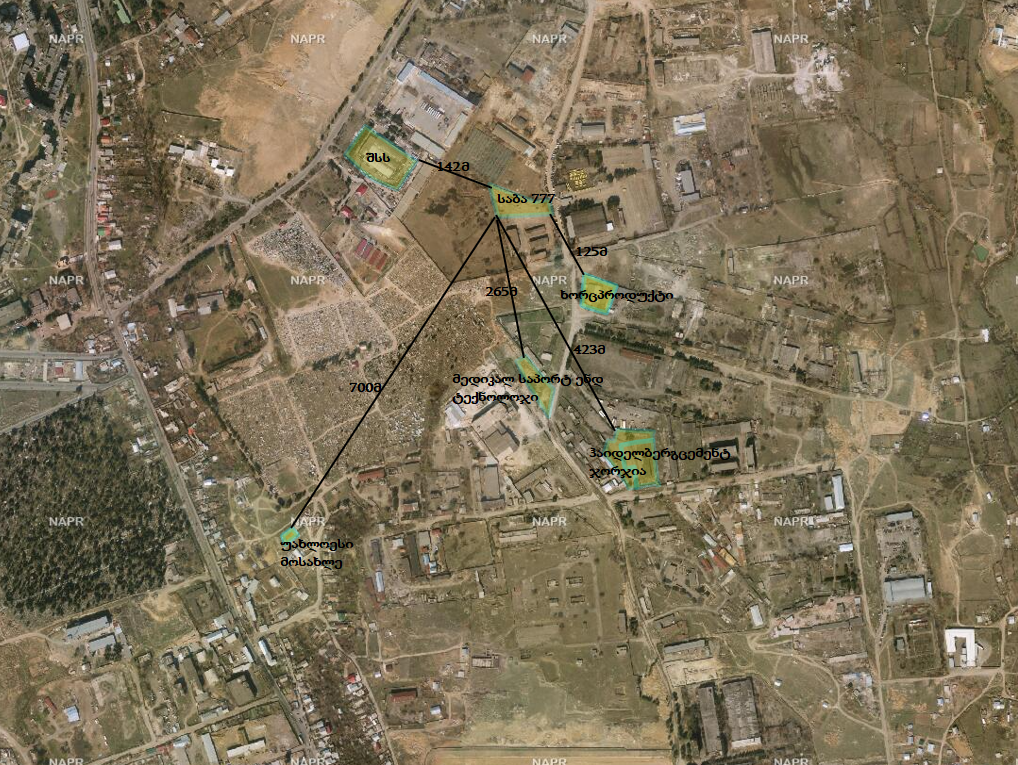  3.საქმიანობის აღწერა3.1.  ტექნოლოგიური ციკლი, დანადგარები, წარმადობა, განხორციელებული ცვლილებები          საწარმოში ფუნქციონირებს ZAP-60 ტიპის ჩინური წარმოების სტაციონარული ასფალტშემრევი დანადგარი, რომლის სიმძლავრე საპასპორტო მონაცემების მიხედვით შეადგენს 60ტონა/საათს, ხოლო რეალური სიმძლავრე ტოლია 30ტონა/საათის, რაც დასტურდება დანადგარის დაახლოებით ორწლიანი მუშაობის გამოცდილების საფუძველზე, კერძოდ, 30 ტონა/საათზე მეტი სიმძლავრით დანადგარის დატვირთვის შემთხვევაში, იგი ავტომატურად წყვეტს  მუშაობას, ამიტომ დანადგარის მაქსიმალურ წარმადობად დადგენილი იქნა 30ტონა/საათი.    საპასპორტო მონაცემების მიხედვით საშრობი დოლის და ბიტუმსაცავების გაცხელება  შესაძლებელია განხორციელდეს როგორც ქვანახშირით, ასევე ბუნებრივი აირით. შპს „საბა 777“-ის ასფალტის საწარმოს მოწყობასა და ექსპლუატაციაზე 19.03.2019-ს გაცემული №2-246 გარემოსდაცვითი გადაწყვეტილების შესაბამისად, როგორც საშრობ დოლში, ასევე ბიტუმსაცავებში შესაბამისად ინერტული მასალების და ბიტუმის გაცხელებისათვის გამოყენებული იყო ქვანახშირი. საწარმოს ტექნოლოგიურ ციკლში განხორციელებული  ცვლილებების შემდგომ საშრობი დოლის გაცხელებისათვის გამოყენებულია ბუნებრივი აირი, ხოლო ბიტუმსაცავების გაცხელებისათვის - ქვანახშირი, სადაც ნაყარი ქვანახშირი იყრება ბიტუმსაცავების ღუმელებში.   ამჟამად ასფალტის მაქსიმალური წარმადობის, შესაბამისი ნედლეულის რაოდენობის და საწვავის სახეობის და ხარჯის რაოდენობრივი მახასიათებლები შემდეგია:ასფალტი - 72000ტონა/წელი; ინერტული მასალები: ქვიშა-25850; ღორღი-38800; ბიტუმი-3750; მინერალური ფხვნილი-3600; ბუნებრივი აირი-816000(340 მ3/სთ)მ3/წელი; ქვანახშირი-10ტონა/წელი; სამუშაო საათები-2400 სთ/წელი(8 საათიანი სამუშაო რეჟიმი, 300 სამუშაო დღე წელიწადში).წარმოებისათვის ფუნქციონირებს შემდეგი ტექნოლოგიური დანადგარები:30 ტონა/საათი წარმადობის ასფალტშემრევი დანადგარი;საშრობი დოლი;2 ბიტუმსაცავი, თითოეული 60 ტონა ტევადობის, ბიტუმის მიღების, შენახვისა და მომზადებისათვის(გახურებისათვის);26 ტონა ტევადობის მინერალური ფხვნილის ერთი სილოსი, მასზე კასეტური ფილტრით, მტვერდაჭერის ხარისხით 98%.საშრობი დოლის მკვებავი ბუნკერები, რაოდენობით  4;12 მეტრი სიგრძის და 0,5მ სიგანის ლენტური ტრანსპორტიორი;ინერტული მასალების მიღებისა და დასაწყობების ადგილი;მტვერდამჭერი სისტემა - ორსაფეხურიანი გამწმენდი სისტემა: 1. ჯგუფური ციკლონი(რაოდენობით 4) საერთო მტვერდაჭერის ხარისხით 85%; 2. სველი მტვერდამჭერი - სკრუბერი, მტვერდაჭერის ხარისხით 95%, მაქსიმალური მოცულობითი სიჩქარით 27600მ3/სთ-ში, რომლიდანაც გამოსული მტვრის კონცენტრაცია არ აღემატება 150მგ/მ3-ს.საწარმოს გენ-გეგმა წარმოდგენილია დანართზე 3.1.     დანართი 3.1.  არსებული რეალობის გათვალისწინებით განხორციელებული იქნა შემდეგი ცვლილებები: 1.საშრობი დოლის ქვანახშირის წვის კამერა შეცვლილი იქნა ბუნებრივ აირზე მომუშავე სანთურით; 2. ბიტუმსაცავების ქვანახშირის წვის კამერების ნამწვი აირების გაფრქვევის მილი, რომელიც უერთდებოდა საშრობი დოლის გაფრქვევის მილს მტვერდამჭერებში ჭვარტლის დაჭერის მიზნით, გაუქმებული იქნა. ამჟამად ბიტუმსაცავების წვის კამერაში წარმოქმნილი წვის პროდუქტების გაფრქვევა წარმოებს ბიტუმსაცავების ნამწვი აირების გაფრქვევის აღდგენილი  მილებიდან, რომლებიც გაუქმებული იყო. აღნიშნული ღონისძიების შედეგად ბიტუმსაცავებში მოხდა მოხმარებული ქვანახშირის რაოდენობის მინიმუმამდე (10 ტონა/წელი, ნაცვლად 62,4 ტონა/წელი-ს) შემცირება, რადგან  ძველი პირობებით მუშაობის შემთხვევაში ადგილი ჰქონდა მტვერდამჭერის გამწოვი ვენტილაციის მოქმედების შედეგად სითბოს წართმევას. ქვანახშირის აღნიშნული რაოდენობა სრულიად საკმარისია ასფალტის წარმოების ახალი რაოდენობისათვის, ამასთან, მინუმამდე იქნა დაყვანილი ემისიები ატმოსფეროში;3. წარმოებული ასფალტის რაოდენობის შემცირების(ნაცვლად  124800ტონის წარმოებული იქნება 72000ტონა წელიწადში) გამო, შემცირებული იქნება ინერტული მასალების(ნაცვლად 112700 ტონის გამოყენებული იქნება 64650ტონა წლიურად), ბიტუმის(ნაცვლად  7500 ტონის გამოყენებული იქნება 3750 ტონა წლიურად) და მინერალური ფხვნილის რაოდენობა(ნაცვლად 4700ტონის გამოყენებული იქნება 3600ტონა წლიურად). აღნიშნული ცვლილებების გათვალისწინებით, შემცირებული იქნება ინერტული მასალების საწყობის ფართობი(ნაცვლად 1000კვ.მ.-ის, 800 კვ.მ.) და ნედლეულის და მზა პროდუქციის ტრანსპორტირების ჯერადობა. აღნიშნული ცვლილებებით მინუმამდე იქნება დაყვანილი არაორგანული მტვრის, ნახშირწყალბადების, ნამწვი აირების ემისიები ატმოსფეროში და ტრანსპორტის მოძრაობით გამოწვეული ხმაურის ინტენსივობა.4. ბიტუმსაცავების წვის კამერებიდან ნახშირის წვისას გაფრქვეულ მავნე ნივთიერებების რაოდენობების მინიმიზაციის მიზნით მიმდებარე ტერიტორიებზე, პროგრამული გათვლების(გამოყენებული იქნა პროგრამა ,,ეკოლოგი 3“) საფუძველზე დადგენილი იქნა გაფრქვევის მილის ახალი, ყველაზე ოპტიმალური სიმაღლე, რაც ნაცვლად 8 მეტრისა, შეადგენს 10 მეტრს.5. მინერალური ფხვნილის სილოსზე დამონტაჟებული იქნა საწარმოს საწყობში არსებული(რომელიც მოძიებული იქნა) კასეტური ფილტრი. ტექნოლოგიური ციკლის ისეთი კომპონენტების, როგორებიცაა ნედლეულის შემოტანა საწარმოს ტერიტორიაზე, მათი დასაწყობება, პროდუქციის მიღება-გაცემა და სხვა, ცვლილებები არ განხორციელებულა - ხორციელდება გარემოსდაცვითი გადაწყვეტილების შესაბამისად, ამიტომ დეტალურად  განხილული არ იქნება. ასევე არ მომხდარა ტექნოლოგიური დანადგარების ადგილმონაცვლეობა.4. წყლის გამოყენებაგზშ-ის მიხედვით წყალი საწარმოში გამოიყენება:- საწარმოო მიზნებისათვის (მტვერდამჭერ სისტემაში, სკრუბერში).- სასმელ-სამეურნეო მიზნებისათვის (სასმელი წყლის ონკანები, შხაპები, სასადილო, სათავსოები).როგორც საწარმოო მიზნებისათვის, ასევე სასმელ-სამეურნეო მიზნებისათვის წყლის მომარაგება განხორციელდება ქ. თბილისის წყალმომარაგების სისტემიდან.  იმასთან დაკავშირებით, რომ ადგილი აქვს პროდუქციის წარმოების შემცირებას, სველ მტვერდამჭერში გამოყენებული წყლის რაოდენობის შემცირებას ადგილი არ ექნება, რადგან მტვერდამჭერის მუშაობის პირობები დამოკიდებული არ არის წარმოებული პროდუქციის რაოდენობაზე.        5. გარემოზე შესაძლო ზემოქმედების შეფასება და ანალიზი                            5.1. ტექნოლოგიური ცვლილებების განხორციელების ეტაპი        აღნიშნულ ეტაპზე ეტაპზე შესასრულებელი მცირე მოცულობის სამუშაოების გათვალისწინებით, ზემოქმედებები განხილვას არ დაექვემდებარა.5.2. ექსპლუატაციის ეტაპი5.2.1.  ზემოქმედება ატმოსფერულ ჰაერზე5.2.1.1. ატმოსფერულ ჰაერში გამოყოფილი მავნე ნივთიერებები, გაფრქვევის წყაროებისაწარმოს ფუნქციონირების პროცესში  ადგილი აქვს საწარმოს უბნებზე მავნე ნივთიერებათა წარმოქმნას და გაფრქვევას ატმოსფეროში. გაფრქვევის წყაროებს წარმოადგენენ: საშრობი დოლი;  პირველი ბიტუმსაცავი;  მეორე ბიტუმსაცავი; პირველი ბიტუმსაცავის ქვანახშირის წვის კამერა; მეორე ბიტუმსაცავის ქვანახშირის წვის კამერა; მინერალური ფხვნილის სილოსი; ინ. მასალების საშრობი დოლის მკვებავ ბუნკერებში ჩაყრის ადგილი; საშრობი დოლის ლენტური ტრანსპორტიორი; ქვიშა-ღორღის საწყობი(დაყრა+შენახვა); ქვანახშირის საწყობი(დაყრა+შენახვა). ჰაერში გაფრქვეულ მავნე ნივთიერებებს წარმოადგენენ: არაორგანული მტვერი, აზოტის დიოქსიდი, ნახშირჟანგი, გოგირდოვანი ანჰიდრიდი, მტვერი(ჭვარტლი), ნახშირწყალბადები, ნახშირორჟანგი.5.2.1.2.  ატმოსფერულ ჰაერში გაფრქვეულ მავნე ნივთიერებათა სახეობები და     მათი ძირითადი მახასიათებელი სიდიდეები(ცხრილი 5.1.)    ცხრილი 5.1.5.2.1.3. ფონური კონცენტრაციებიფონური კონცენტრაციის მნიშვნელობები დგინდება საქართველოს გარემოსა და ბუნებრივი რესურსების სამინისტროს საჯარო სამართლის იურიდიული პირის - გარემოს ეროვნული სააგენტოს მიერ ატმოსფეროს დაბინძურების დაკვირვების პოსტებზე რეგულარული დაკვირვებების მონაცემების საფუძველზე. ამ მონაცემების არარსებობის შემთხვევაში ფონური კონცენტრაციის სავარაუდო მნიშვნელობები აიღება ცხრილი 5.2.-ის  მიხედვით.ცხრილი 5.2.მოცემულ შემთხვევაში თბილისის  სამრეწველო უბნის და მოსახლეობის დაშორების(700მ) გათვალისწინებით  გამოყენებული იქნება ცხრილის მეოთხე რიგში (<10ათ.კაცი) მოცემული მნიშვნელობები.5.2.1.4. ატმოსფერულ ჰაერში გაფრქვეულ მავნე ნივთიერებათა რაოდენობის ანგარიში1.მავნე ნივთიერებათა გაფრქვევის ანგარიში საშრობი დოლიდან, გ-1ა) მტვრის გაფრქვევის ანგარიში     საშრობი დოლი აღჭურვილია ჯგუფური ციკლონით, მტვერდაჭერის ეფექტურობით 85% და სველი მტვერდამჭერით - სკრუბერით, მტვერდაჭერის ეფექტურობით 95%. დანადგარის საპასპორტო მონაცემების მიხედვით წარმავალ აირებში მტვრის კონცენტრაცია გაწმენდამდე შეადგენს 20გ/მ3-ს, ხოლო გაფრქვევის წყაროს გამოსასვლელთან აირნარევის მოცულობითი სიჩქარე -  7,667 მ3/წმ(საპასპორტო მონაცემებით 27600მ3/სთ)-ს. აღნიშნული მონაცემებიდან გამომდინარე წარმოქმნილი მტვრის წამური ინტენსივობა გაწმენდამდე ტოლია:                                               M  =  20 x 7,667 = 153,34გ/წმ;მტვრის წამური ინტენსივობა  ჯგუფურ ციკლონში გაწმენდის შემდგომ ტოლია:                                         M  =  153,34 x 15/100 = 23,001 გ/წმ;ხოლო  სველ მტვერდამჭერში გაწმენდის შემდგომ:                                         M  =  23,001 x 5/100 = 1,15 გ/წმ;საწარმოს სამუშაო დროის გათვალისწინებით, რაც შეადგენს  2400 საათს წელიწადში:                                 G = 1,15 x 2400 x 3600 / 106 = 9,936ტ/წელი;                                       ბ) ბუნებრივი აირის წვისას გაფრქვეულ მავნე ნივთიერებათა ანგარიში   ლიტერატურული წყარო[2]-ის შესაბამისად, 1000მ3ბუნებრივი აირის წვისას ატმოსფეროში გაიფრქვევა  0,0036ტონა აზოტის დიოქსიდი, 0,0089ტ. ნახშირჟანგი  და 2,0ტ. ნახშირორჟანგი. საწარმოს მონაცემების მიხედვით საშობი დოლის წვის კამერაში ბუნებრივი აირის ხარჯი შეადგენს 340კუბ.მ./სთ-ს,  რაც წლიურად ტოლია 707200კუბ.მ-ის,  ამიტომ  ატმოსფერულ ჰაერში გაიფრქვევა:                                               აზოტის დიოქსიდი:                                      G = 0,0036 x 816000/1000 = 2,94ტ/წელი                                      M  = 2,94 x 106 /(2400 x 3600) = 0,34 გ/წმ                                         ნახშირჟანგი:                                      G  = 0,0089 x 816000/1000   = 7,262ტ/წელი                                      M  = 7,262 x 106 /(2400 x 3600) = 0,84გ/წმ                                     ნახშირორჟანგი:                                      G = 2,0 x 816000/1000 = 1632,0 ტ/წელი2.  ნახშირწყალბადების გაფრქვევის ანგარიში პირველი ბიტუმსაცავიდან  ბიტუმის შენახვისას,  მიღებისას და გახურებისას, გ-2საწარმოში ფუნქციონირებს ლითონის ორი  მიწისზედა ბიტუმის რეზერვუარი, თითოეული ტევადობით 60 ტონა.ა)  ნახშირწყალბადების გაფრქვევის ანგარიში ბიტუმის შენახვისას    ბიტუმსაცავიდან ნახშირწყალბადების გაფრქვევა იანგარიშება ლიტერატურული წყაროს [7]მიხედვით  ფორმულით:		Пр = 2,52 хVბიტ х PS(38) х MH  х (K5X + K5T) x K6 x K7 x (1-η)/109 კგ/სთ,	სადაც:	           Vბიტ  - ბიტუმის მოცულობაა წლის განმავლობაში მ3;	ბიტუმის წლიური ხარჯი უდრის 1875 ტონას, 1 მ3 ბიტუმის მასაა 0.95 ტ. აქედან გამომდინარე გახარჯული ბიტუმის წლიური მოცულობა იქნება:				Vბიტ = 1875/ 0.95 = 1974 მ3; 	PS(38) – ბიტუმის ნაჯერი ორთქლის წნევაა 380 C -ზე;	PS(38) – იანგარიშება ცხრილი #15-ში ბიტუმის tekv მნიშვნელობის ჩასმით. ფორმულა #20 თანახმად                           tექვ = tდაწყ + (tდამთ- tდაწყ) /8.8ბიტუმის დუღილის დაწყების ტემპერატურაა - 2250C, ხოლო დამთავრებისა - 3600C. აქედან გამომდინარე:  	tekv = 225 + ,  2400C -ს ცხრილ #15-ში შეესაბამება მნიშვნელობა 0.26. 	ბიტუმის ნაჯერი ორთქლის წნევა( PS(38) უდრის  0.26 გპა.-ს.	MH – ბიტუმის ორთქლის მოლეკულური მასაა, გ/მოლ.        მისი სიდიდე დამოკიდებულია ბიტუმის დუღილის დაწყების ტემპერატურაზე და ცხრილი #16-ის თანახმად ბიტუმის დუღილის დაწყების ტემპერატურას   (2250C) შეესაბამება მნიშვნელობა 176 გ/მოლ.K5X და K5T –აიროვანი სივრცის  მოცულობის კოეფიციენტებია წლის ყველაზე ცივი და ყველაზე თბილი თვეებისათვის და იანგარიშება ფორმულა #21-ის და #22-ის თანახმად:        K5X = K1X + (K2X  x tax )+ (K3X  x tpжх )                                    (21)            	        K5T = K4 x [K1T + (K2T x taT)  + (K3T x tpжT )]                    (22)         ცხრილი #17-ის თანახმად მიწისზედა რეზერვუარებისათვის:	 	K1X = 0,3                K2X = 0,37           K3X = 0,62           	K1T = 6.12 	   K2T = 0.41          K3T = 0.51tax  და taT ჰაერის საშუალო ტემპერატურაა ექვსი ყველაზე ცივი  და ყველაზე თბილი თვეებისათვის და უდრის 3,40C -ს და  28,70C -ს.tpжх და tpжT ბიტუმის საშუალო ტემპერატურაა ექვსი ყველაზე ცივი  და ყველაზე თბილი თვეებისათვის და უდრის   140,00 C -ს.K4 - ობიექტის განთავსების კლიმატურ ზონაზე და ბიტუმის რეზერვუარის ზედაპირის ფერზე დამოკიდებული კოეფიციენტია და და ცხრილის #18 თანახმად საშუალო კლიმატურ ზონაში მიწის  ზემოთ მდებარე  სითბოს ამრეკლი ლითონის რეზერვუარებისათვის უდრის 0,81-ს.	აქედან გამომდინარე:                                                                                                                                                                                                                                                                                                                                                                                                                                                                                                                                                                                                                                                                                                                                                                                                                                                                                                                                                                                                                                                                                                                                                                                                                                                                                                                                                                                                                                                                                                                                                                                                                                                                                                                                                                                                                                                                                                                                                                                                                                                                                                                                                                                                                                                                                                                                                                           	 K5X = 0,3 + (0,37  x 3,4) + (0.62  x 140) = 88,358	                  K5T = 0,81 x [6.12 + (0.41 x 28,7)  + (0.51 x 140 )] = 72,223           K6 – კოეფიციენტია  რომელიც დამოკიდებულია წარმოების განთავსების კლიმატურ ზონაზე, ბიტუმის ნაჯერი ორთქლის წნევაზე PS(38) და რეზერვუარის წლიური წარმადობის კოეფიციენტზე - П; 	№25 ფორმულის თანახმად П = Vბიტ / Vრეზ 	ფორმულაში შესაბამისი მონაცემების ჩასმით მივიღებთ:		П =1974 / 63,16 = 31,254          ცხრილის #23 თანახმად, როდესაც ობიექტი განთავსებულია საშუალო კლიმატურ ზონაში, ბიტუმის ნაჯერი ორთქლის წნევა ნაკლებია 67-ზე და П=31,254, მაშინ, K6=1.23;                                                                                                                                                                                                                                                                                                                                                                                                                                                                                                                                                                                                                                                                                                                       K7 – რეზერვუარის ექსპლუატაციის რეჟიმის და დაცვის საშუალებებით აღჭურვის მაჩვენებელი კოეფიციენტია, მისი მნიშვნელობა დგინდება ცხრილი #24-ით და საწარმოს პირობებისათვის უდრის 1.1-ს;η – აირჰაეროვანი ნარევის გაწმენდის ეფექტურობის მაჩვენებელია და მისი არარსებობის შემთხვევაში უდრის 0-ს.	 აქედან გამომდინარე:           Пр = 2,52 х 1474 х 0.26 х  176   х  (88,358 + 72,223) x 1.23 x 1.1 x (1-0)/109  = 0,037კგ/სთ	  გაფრქვევების სიმძლავრეები უდრის:			M =0,037 x 1000/3600 = 0,01გ/წმ			G  = 0,01 x 8760 x 3600/ 106= 0,315ტ/წელიბ)  ნახშირწყალბადების გაფრქვევების ანგარიში ბიტუმსაცავიდან ბიტუმის მიღებისას ბიტუმის გადასხმისას  ნახშირწყალბადების გაფრქვევა იანგარიშება ლიტერატურული წყარო [7]მოწოდებული ფორმულით:		Пр = 0,2485 х Vბიტ  х  PS(38)  х  MH  х  (K5X + K5T) /109 კგ/სთ;გ-3 წყაროს მონაცემებზე დაყრდნობით:Vბიტ = 14743მ3;PS(38) =  0.26 გპა;MH =176 გ/მოლ;K5X =  88,358	K5T =  72,223Пр = 0,2485 х 1474 х 0.26 х  176  х  (88,358 + 72,223) /109  = 0,0025კგ/სთ;გაფრქვევების  სიმძლავრეები უდრის:			 M =0,0025   x 1000/3600 = 0.0027გ/წმ;                           G = 0.0027 x 2400 x 3600/ 106 = 0.023ტ/წელი;გ) ნახშირწყალბადების  გაფრქვევის ანგარიში ბიტუმის გახურებისასბიტუმის სახარში რეზერვუარებიდან ნაჯერი ნახშირწყალბადების გაფრქვევის სიმძლავრე გამოითვლება ლიტერატურული წყარო[2]  -ის მიხედვით:			Пv = Vvxαკგ/წელ. , სადაც	    V – ბიტუმის რაოდენობაა, ტ, ხოლო α - ნახშირწყალბადების გამოყოფის კოეფიციენტია და ტოლია 1 კგ.-ის ერთ ტონა ბიტუმზე. იმის გათვალისწინებით, რომ  პირველი ბიტუმსაცავის მაქსიმალური წლიური წარმადობაა 1875 ტონა, ნახშირწყალბადების გაფრქვევის წლიური რაოდენობა ტოლი იქნება:		              G  = 1875 x 1/1000 = 1,875ტ/წელ;      ბიტუმი თითოეულ რეზერვუარის  ხანგრძლივობა შეადგენს წელიწადში 2080 საათს. ამის  გათვალისწინებით წამური ინტენსივობა ტოლია:		                  M = 1,875 x 106 / (2400 x 3600) = 0,217გ/წმ;      სულ გ-2 წყაროდან გაიფრქვევა:                                       G  = 0.01 + 0.0027 + 0,217  = 0,23გ/წმ;                                       M = 0,315 + 0.023 + 1,875 = 2,213ტ/წელ;3.  ნახშირწყალბადების გაფრქვევის ანგარიში მეორე ბიტუმსაცავიდან  ბიტუმის შენახვისას,  მიღებისას და გახურებისას, გ-3  საწარმოს პირობებიდან გამომდინარე გაფრქვევების ინტენსივობა გ-3 წყაროდან ანალოგიურია გაფრქვევების ინტენსივობისა გ-2 წყაროდან, ამიტომ:                                       G  =  0,23გ/წმ;                                       M =  2,213/წელ; 4.  მავნე ნივთიერებების გაფრქვევის ანგარიში პირველი ბიტუმსაცავის  წვის კამერიდან ქვანახშირის წვისას, გ-4ლიტერატურული წყარო[2]-ის შესაბამისად, 1 ტონა ქვანახშირის წვისას ატმოსფეროში გაიფრქვევა  0,0015ტონა აზოტის დიოქსიდი, 0,0696ტ. ნახშირჟანგი, 0,0414ტ. გოგირდოვანი ანჰიდრიდი, 0,092ტ.  მტვერი(ჭვარტლი) და 1,758ტ. ნახშირორჟანგი. საწარმოს მონაცემების მიხედვით პირველი ბიტუმსაცავის წვის კამერაში ქვანახშირის ხარჯი შეადგენს 5ტონა/წელს. აღნიშნული მონაცემის და საწარმოს სამუშაო დროის გათვალისწინებით  ატმოსფერულ ჰაერში გაიფრქვევა:                                               აზოტის დიოქსიდი:                                       G = 0,0015 x 5 = 0,0075ტ/წელი                                       M  = 0,0075 x 106 /(2400 x 3600) = 0,0009 გ/წმ                                         ნახშირჟანგი:                                       G  = 0,0696 x 5 = 0,348ტ/წელი                                       M  = 0,348 x 106 /(2400 x 3600) = 0,04გ/წმ                                         გოგირდოვანი ანჰიდრიდი:                                       G = 0,0414 x 5 = 0,207ტ/წელი                                       M  = 0,207 x 106 /(2400 x 3600) = 0,024 გ/წმ                                             მტვერი(ჭვარტლი):                                       G = 0,092 x 5 = 0,46ტ/წელი                                      M  = 0,46 x 106 /(2400 x 3600) = 0,053 გ/წმ                                     ნახშირორჟანგი:                                      G = 1,758 x 5 = 8,8 ტ/წელი5.  მავნე ნივთიერებების გაფრქვევის ანგარიში მეორე ბიტუმსაცავის  წვის კამერიდან ქვანახშირის წვისას, გ-5  საწარმოს პირობებიდან გამომდინარე გაფრქვევების ინტენსივობა გ-5 წყაროდან ანალოგიურია გაფრქვევების ინტენსივობისა გ-4 წყაროდან, ამიტომ:                                           აზოტის დიოქსიდი:                                       G = 0,0075ტ/წელი                                       M  = 0,0009 გ/წმ                                         ნახშირჟანგი:                                       G  =  0,348ტ/წელი                                       M  = 0,04გ/წმ                                         გოგირდოვანი ანჰიდრიდი:                                       G = 0,207ტ/წელი                                       M  = 0,024 გ/წმ                                        მტვერი(ჭვარტლი):                                        G = 0,46ტ/წელი                                        M  =  0,053 გ/წმ                                     ნახშირორჟანგი:                                      G = 8,8 ტ/წელი6.  არაორგანული მტვრის გაფრქვევის ანგარიში მინერალური ფხვნილის სილოსიდან, გ-6ლიტერატურული წყარო [2]- ის მიხედვით მინერალური ფხვნილის  სილოსში გადატვირთვისას პნევმოტრანსპორტით ხვედრითი მტვერგამოყოფა შეადგენს 0,8 კგ/ტ. საწარმოს პირობებიდან(გადატვირთული მინერალური ფხვნილის წლიური რაოდენობა შეადგენს 3600 ტონას), გაფრქვევის მტვრის წლიური რაოდენობა ტოლი იქნება:                                     G= 3600  x 0,8/1000 = 2,88 ტ/წელი;თუ გავითვალისწინებთ, რომ სილოსი აღჭურვილია სახელოებიანი ფილტრით, რომლის ეფექტურობა შეადგენს 98,0 %-ს, მაშინ                                      G = 2,88   x (100 – 98,0)/100 = 0,0576ტ/წელი;      საწარმოს პირობების გათვალისწინებით(2080 სამუშაო საათი წელიწადში), წამური ინტენსივობა ტოლია:	                                M = 0,0576  x 106/(2400 x 3600) =0,0067 გ/წმ;შემდგომში ანგარიშის წარმოებისას გათვალისწინებული იქნება ლიტერატურული წყარო[2], დანართი 117-ით დადგენილი პირობებით (როდესაც მოწყობილობების მუშაობა მიმდინარეობს  ღია ცის ქვეშ) დადგენილი გაფრქვევების მნიშვნელობების შემასწორებელი მტვრის დალექვის მახასიათებელი კოეფიციენტი,  კერძოდ: - 0,4. 7. არაორგანული მტვრის გაფრქვევის ანგარიში ინ. მასალების საშრობი დოლის მკვებავ ბუნკერებში ჩაყრის ადგილიდან,  გ-7ინერტული მასალების დაყრისას გამოყოფილი მტვრის რაოდენობა იანგარიშება ლიტერატურული წყარო [3]-ის მიხედვით შემდეგი ფორმულით:M = K1 x K2 x K3 x K4 x K5 xK7 x B x G x 106/3600გ/წმ ------------------------------- (1)სადაც:K1 - მასალაში მტვრის ფრაქციის წილის მაჩვენებელი კოეფიციენტია;K2- მტვრის მთელი მასიდან აეროზოლში გადასული მტვრის წილის მაჩვენებელი კოეფიციენტია;K1 - მტვრის წარმოქმნაზე ქარის სიჩქარის გავლენის მაჩვენებელი კოეფიციენტია;K4 - გარეშე ზემოქმედებისაგან საწყობის დაცვითუნარიანობის მაჩვენებელი კოეფიციენტია;K5-  მტვრის წარმოქმნაზე მასალის სინოტივის გავლენის მაჩვენებელი კოეფიციენტია;K7- მასალის სიმსხვილეზე დამოკიდებულების მაჩვენებელი კოეფიციენტია; B – გადატვირთვის სიმაღლეზე დამოკიდებულების კოეფიციენტია;G - ობიექტის მწარმოებლობა ტ/სთ.  იმავე ლიტერატურული წყაროს  თანახმად, ფორმულაში შემავალი სიდიდეები   წარმოდგენილია  ცხრილში 5.3.                 ცხრილი 5.3.     გაფრქვევის სიმძლავრე(2400 საათი წელიწადში) ტოლია:ღორღი(22-16)        M= 0.4 х 0,04 х 0,02 х 1,2 х 0,005 х 0,1 х 0,5 х 0,4 х 8,083 х 106/3600= 0,000086გ/წმ;	G =  0,000086 х 2400 х 3600 /106 = 0,00074ტ/წელღორღი(16-5)        M= 0.4 х 0,04 х 0,02 х 1,2 х 0,005 х 0,1 х 0,6 х 0,4 х 8,083 х 106/3600 = 0,0001გ/წმ;	G =  0,0001 х 2400 х 3600 /106 = 0,000864ტ/წელქვიშა(5-0)        M= 0.4 х 0,05 х 0,03 х 1,2 х 0,005 х 0,1 х 0,8 х 0,4 х 10,771 х 106/3600 = 0,00034გ/წმ;	G =  0,00034 х 2400 х 3600 /106 = 0, 003ტ/წელ;სულ გ- 7 წყაროდან გაიფრქვევა:M=0,000086 + 0,0001 + 0,00034 = 0,000526გ/წმ;G =0,00074  + 0,000864 + 0,003  = 0,0046ტ/წელ.    8. მტვრის გაფრქვევის ანგარიში საშრობი დოლის ლენტური ტრანსპორტიორიდან, გ-8ინერტული მასალების ლენტური ტრანსპორტიორით გადაადგილებისას გაფრქვეული მტვრის რაოდენობა იანგარიშება ლიტერატურული წყარო[5]-ს მიხედვით:	 Q = Wc x α x γ x L (კგ/წმ) ---------------------------------(2), სადაც:Wc = 3 x 10-5კგ/მ2წმ; α  = 0,5მ; γ =  0,1; L  = 12მ;	              		   M = 0,4 x  0,00003 x 0,5 x 0,1 x 12 x 1000 = 0,0072 გ/წმ;	  საწარმოს პირობებიდან(2400 სამუშაო საათი წელიწადში) გამომდინარე: 		         G  = 0,0072 x 3600 x 2400 / 106 = 0,062ტ/წელ;9. მტვრის გაფრქვევის ანგარიში   ინერტული მასალების საწყობში  დაყრისას და შენახვისას, გ-9; ა) დაყრა     საწარმოში ფუნქციონირებს ერთმანეთთან ახლოს განლაგებული ნედლეულის სამი საწყობი ქვიშისათვის და ღორღის სხვადასხვა ფრაქციებისათვის, რომლებიც მათი ურთიერთგანლაგების გათვალისწინებით  განხილულნი იქნებიან ერთი გაფრქვევის წყაროდ.      საწარმოს პირობებიდან გამომდინარე გაფრქვევების ინტენსივობა ინერტული მასალების საწყობში დაყრის ადგილიდან ანალოგიურია ინერტული მასალების საშრობი დოლის მკვებავ ბუნკერებში ჩაყრის ადგილიდან(გ-7) იმ განსხვავებით, რომ საწყობი წარმოადგენს ოთხივე მხრიდან ღია ტიპის საწყობს, რის გამოც გარეშე ზემოქმედებისაგან საწყობის დაცვითუნარიანობის მაჩვენებელი კოეფიციენტი(K4) ნაცვლად 0,005-ისა ტოლია 1-ის და ამას გარდა იმ ფაქტის გათვალისწინებით, რომ ინერტული მასალების შემოტანა ხდება მაღალი ტვირთამწეობის ტრანსპორტით, გამოყენებული იქნება K9 კოეფიციენტი, რომლის მნიშვნელობა შეადგენს 0,1-ს. ყოველივე აღნიშნულის გათვალისწინებით:                                                  M = 0,000526 x 200 x 0,1 = 0,0105გ/წმ                                                  G = 0,0046 x 200 x 0,1 = 0,092ტ/წელ     ბ) შენახვალიტერატურული წყაროს[5] მიხედვით ინერტული მასალების შენახვის დროს გამოყოფილი მტვრის წამური ინტენსივობა იანგარიშება  ფორმულით:	                        M = K3 x K5 x K6 x K7 x q x f  (გ/წმ) --------------------------------- (2), 	სადაც:K3 – მტვრის წარმოქმნაზე ქარის სიჩქარის გავლენის მაჩვენებელი კოეფიციენტია;K5 – მტვრის წარმოქმნაზე  მასალის სინოტივის გავლენის მაჩვენებელი კოეფიციენტია K6 – მასალის ზედაპირის პროფილის მახასიათებელი კოეფიციენტია და იცვლება საზღვრებში 1,3-1,6;.	 K7 –  გადასამუშავებელი  მასალის ზომების მახასიათებელი კოეფიციენტი;q -  ფაქტიური ზედაპირის 1მ2 ფართობიდან ატაცებული მტვრის წილია, და უდრის 0,002 გ/მ2წმ;f - საწყობის მასალით დაფარული ფართობია;        იმავე ლიტერატურული წყაროს  თანახმად, ფორმულაში შემავალი სიდიდეები   წარმოდგენილია  ცხრილში 5.4.       ცხრილი 5.4.    გაფრქვევის სიმძლავრე(8760 სამუშაო საათი წელიწადში) ტოლია:	      ღორღი(22-16)M= 0,4 х 1,2 х 0,1 х 1,3 х 0,5 х 0,002 х 250 = 0,0156გ/წმ;	          G =  0,0156 х 8760 х 3600 /106 = 0,5ტ/წელღორღი(16-5)M= 0,4 х 1,2 х 0,1 х 1,3 х 0,6 х 0,002 х 250 =0,0187 გ/წმ;	          G =  0,0187 х 8760 х 3600 /106 = 0,59ტ/წელქვიშა(5-0)M= 0,4 х 1,2 х 0,1 х 1,3 х 0,8 х 0,002 х 300 =0,03 გ/წმ;	          G =  0,03 х 8760 х 3600 /106 = 0,95ტ/წელ სულ გ-10 წყაროდან გაიფრქვევა:M= 0,0105 + 0,0156 + 0,0187  + 0,03   = 0,0747გ/წმ;G =  0,092 + 0,5 + 0,59 + 0,95 = 2,132ტ/წელ;10. მტვრის გაფრქვევის ანგარიში   ქვანახშირის საწყობში  დაყრისას და შენახვისას, გ-10; ა) დაყრაინერტული მასალების დაყრისას გამოყოფილი მტვრის რაოდენობა იანგარიშება (1) ფორმულით, სადაც:K1= 0,03;  K2 = 0,02;  K3=1,2;  K4  = 1,0;  K5 =0,1;  K7 =0,6;  B=0,4;  G =0,005.აღნიშნული მონაცემების გათვალისწინებით:        M= 0.4 х 0,03 х 0,02 х 1,2 х 1,0 х 0,1 х 0,6 х 0,4 х 0,005 х 106/3600 = 0,00001გ/წმ;	G =  0,00001 х 2400 х 3600 /106 = 0,000086ტ/წელბ) შენახვაინერტული მასალების შენახვისას გამოყოფილი მტვრის რაოდენობა იანგარიშება (2) ფორმულით, სადაც:                  K3 =1,2; K5 = 0,1; K6 =1,3;  K7 =0,6; q  0,002 გ/მ2წმ; f =15აღნიშნული მონაცემების გათვალისწინებით:      M= 0,4 х 1,2 х 0,1 х 1,3 х 0,6 х 0,002 х 15 = 0,0011გ/წმ;	          G =  0,0011 х 8760 х 3600 /106 = 0,0347ტ/წელსულ ქვანახშირის დაყრისას საწყობში და შენახვისას გაიფრქვევა:M= 0,00001 + 0,0011 = 0,00111გ/წმ;G =  0,000075 + 0,0347 = 0,0348ტ/წელ;5.2.1.5.  ატმოსფერულ ჰაერში მავნე ნივთიერებათა გაფრქვევის  პარამეტრები  ასახულია  ცხრილში 5.5.          ცხრილი 5.5.5.2.1.6.   ატმოსფერულ ჰაერში მოსალოდნელი ემისიების სახეობები და რაოდენობები, მიღებული შედეგების ანალიზი  ატმოსფერულ ჰაერში მოსალოდნელი ემისიების სახეობების და რაოდენობების დასადგენად გამოყენებული იქნა ავტომატიზებული კომპიუტერული პროგრამა ,,ეკოლოგი 3.0“, რომელიც აკმაყოფილებს მავნე ნივთიერებათა გაბნევის ნორმების სათანადო მოთხოვნებს. მანქანური ანგარიშისას ზდკ-ს მნიშვნელობები განისაზღვრება სპეციალურად შერჩეულ წერტილებში - საანგარიშო ბადის კვანძებში. საანგარიშო ბადედ მიღებულია კვადრატული ფორმის ტერიტორია 600მ x 600მ, ბიჯით - 100მ. ანალიზი განხორციელდა იმ შემთხვევისათვის, როდესაც ერთდროულად აფრქვევს ყველა წყარო. ფონად აღებული იქნა მიმდებარედ მოქმედი საწარმოები, კერძოდ, საწარმოდან სამხრეთ მხარეს მდებარე შპს ,,ჰაიდელბერგ ცემენტი“ - ბეტონის მწარმოებელი საწარმო და შპს „მედიკალ საპორტ ენდ ტექნოლოჯი“ - სამედიცინო ნარჩენების გადამამუშავებელი საწარმო. უახლოესი მოსახლის დაშორების მანძილის მიხედვით გათვალისწინებული იქნა ცხრილი 2.11.-ის მეოთხე რიგის მონაცემები. გათვლები ჩატარებული იქნა: 1.საწარმოს სამხრეთ-აღმოსავლეთით მდებარე სურსათის მწარმოებელი საწარმოს საზღვარზე, რომელიც საწარმოდან დაშორებულია 125 მეტრით, ხოლო ნულოვანი გაფრქვევის წყაროდან 200 მეტრით, კოორდინატებით X = 144 მ, Y=-139მ.2.საწარმოს ჩრდილო-დასავლეთით მდებარე შსს-ს ქვეგანყოფილება, რომელიც საწარმოდან დაშორებულია 142 მეტრით, ხოლო ნულოვანი გაფრქვევის წყაროდან 186 მეტრით, კოორდინატებით X = -175 მ, Y=63მ.2. ნულოვანი გაფრქვევის წყაროდან 500 მეტრიან რადიუსში ყველა მხარეს.მიღებული შედეგები წარმოდგენილია ცხრილში 5.6.ცხრილი 5.6.წარმოდგენილი გათვლების შედეგების ანალიზი გვიჩვენებს, რომ წარმოების პროცესში  ჰაერში გაფრქვეული მავნე ნივთიერებების კონცენტრაცია როგორც უახლოესი სურსათის საწარმოსა და შსს-ს ქვეგანყოფილების საკადასტრო საზღვრებთან, ასევე 500 მეტრიანი რადიუსის საზღვარზე საწარმოდან აღმოსავლეთის, დასავლეთის, სამხრეთის და ჩრდილოეთის მხარეს არ გადააჭარბებს მავნე ნივთიერებათა ზღვრულად დასაშვებ კონცენტრაციას. შემარბილებელი ღონისძიებები ზემოთ აღწერილი გარემოებების (მიმდებარე ტერიტორიებზე მავნე ნივთიერებების გადაჭარბებული რაოდენობა, გამოწვეული დისკომფორტი) გათვალისწინებით, საწარმოო ტექნოლოგიის და ექსპლუატაციის პირობების ცვლილებების ძირითად მიზანს წარმოადგენს ატმოსფერულ ჰაერში მავნე ნივთიერებების გავრცელების მინიმუმამდე დაყვანა რაც განხორციელებული ცვლილებებით მიღწეული იქნება, რასაც ადასტურებს გათვლებით მიღებული შედეგები(პარაგრაფი 5.2.1.6.).   დამატებით, მოხდება ვიზუალური კონტროლი საწვავის სრულ წვაზე, რათა ნახშირბადის ოქსიდის კონცენტრაციამ არ გადააჭარბოს დადგენილ ნორმას, ასევე მკაცრად იქნება დაცული ფილტრების საპასპორტო მონაცემებით დადგენილი ექსპლუატაციის პირობები.5.3.. ნარჩენებით გამოწვეული ზემოქმედებასაწარმოო ტექნოლოგიის და ექსპლუატაციის პირობების ცვლილებებით დამატებით ნარჩენების წარმოქმნას ადგილი არ ექნება, ამასთან საწარმოს მიერ ნარჩენების მართვის გეგმა შეთანხმებულია  საქართველოს გარემოს დაცვისა და სოფლის მეურნეობის სამინისტროს  ნარჩენებისა და ქიმიური ნივთიერებების მართვის სამსახურთან.5.4. კუმულაციური ზემოქმედებაკუმულაციურ ზემოქმედებაში იგულისხმება განსახილველი პროექტის და საკვლევი რეგიონის ფარგლებში სხვა პროექტების (არსებული თუ პერსპექტიული ობიექტების) კომპლექსური ზეგავლენა ბუნებრივ და სოციალურ გარემოზე, რაც ქმნის კუმულაციურ ეფექტს.   განსახილველი ობიექტის მიმდებარედ ფუნქციონირებს საწარმოები, რომლებშიც ადგილი აქვს შპს ,,საბა 777“-ის საქმიანობის პროცესში ატმოსფერულ ჰაერში გაფრქვეულ მავნე ნივთიერებათა ანალოგიური ნივთიერებების გაფრქვევას, ასეთებია: შპს „მედიკალ საპორტ ენდ ტექნოლოჯი“(01.19.19.002.100) - სამედიცინო ნარჩენების  გადამამუშავებელი საწარმო და  შპს ,,ჰაიდელბერგცემენტ ჯორჯია“(01.19.18.007.027; 01.19.18.007.011) - ბეტონის მწარმოებელი საწარმო. საწარმოო ტექნოლოგიის და ექსპლუატაციის პირობების ცვლილებებით მიღებული ახალი გარემოებების პირობებში, რა დროსაც გაფრქვევების ინტენსივობები საწარმოს ზდგ-ის მიხედვით დადგენილ პირობებთან მიმართებაში თითქმის ორჯერ იქნა შემცირებული, ხოლო რაც შეეხება გათვლებით მიღებულ მონაცემებს მიმდებარე საწარმოებთან ერთობლობაში, დადგინდა, რომ როგორც უახლოესი საწარმოების, ასევე  500 მეტრიანი რადიუსის საზღვარზე მიღებული შედეგები არ აჭარბებს 1 ზდკ-ს, ამიტომ კუმულაციურ ეფექტს პრაქტიკულად ადგილი არ აქვს.5.5. ზემოქმედება გარემოს სხვა კომპონენტებზეგარემოს ისეთ კომპონენტებზე, როგორებიცაა ფლორა, ფაუნა, ზედაპირული და გრუნტის წყლები, ნიადაგი, ხმაურით გამოწვეული ზემოქმედება, საწარმოო ტექნოლოგიის და ექსპლუატაციის პირობების ცვლილებებით დამატებით ზემოქმედებას ადგილი არ ექნება.                დანართები                               დანართი 1                 დანართი 2                დანართი 3УПРЗА ЭКОЛОГ, ვერსია 3.00სერიული ნომერი 11-11-1111, D.Mსაწარმოს ნომერი 430; საბა 777ქალაქი თბილისისაწარმოს მისამართი:  თბილისი, თვალჭრელიძის ქ. 32მრეწველობის დარგი 16100 სამშენებლო მასალათა წარმოებასაწყისი მონაცემების ვარიანტი: 1, საწყისი მონაცემების ახალი ვარიანტიგაანგარიშების ვარიანტი: 1, გაანგარიშების ახალი ვარიანტიგაანგარიშება შესრულებულია ზაფხულისათვისგაანგარიშების მოდული: "ОНД-86 სტანდარტული"საანგარიშო მუდმივები: E1= 0.01, E2=0.01, E3=0.01, S=999999.99 კვ.კმ.მეტეოროლოგიური პარამეტრებისაწარმოს სტრუქტურა (მოედნები, საამქროები)გაფრქვევის წყაროთა პარამეტრებიგაფრქვევის წყაროებიდან ნივთიერებების მიხედვითნივთიერება: 0301   აზოტის (IV) ოქსიდი (აზოტის დიოქსიდი)ნივთიერება: 0328   მტვერი (ჭვარტლი)ნივთიერება: 0330   გოგირდის დიოქსიდინივთიერება: 0337   ნახშირბადის ოქსიდინივთიერება: 2754   ნაჯერი ნახშირწყალბადები C12-C19ნივთიერება: 2909   არაორგანული მტვერი: < 20% SiO2გაფრქვევი წყაროებიდან ჯამური ზემოქმედების მიხედვითჯამური ზემოქმედების ჯგუფი: 6009გაანგარიშება შესრულდა ნივთიერებათა მიხედვით (ჯამური ზემოქმედების ჯგუფების მიხედვით)ფონური კონცენტრაციის აღრიცხვის პოსტებისაანგარიშო მეტეოპარამეტრების გადარჩევაავტომატური გადარჩევაქარის სიჩქარეთა გადარჩევა სრულდება ავტომატურადქარის მიმართულებასაანგარიშო არეალისაანგარიშო მოედნებისაანგარიშო წერტილებიგაანგარიშების შედეგები ნივთიერებების მიხედვით(საანგარიშო მოედნები)ნივთიერება: 0301  აზოტის (IV) ოქსიდი (აზოტის დიოქსიდი)მოედანი: 1საანგარიშო მოედნის პარამეტრები:ნივთიერება: 0328  მტვერი (ჭვარტლი)მოედანი: 1საანგარიშო მოედნის პარამეტრები:ნივთიერება: 0330  გოგირდის დიოქსიდიმოედანი: 1საანგარიშო მოედნის პარამეტრები:ნივთიერება: 0337  ნახშირბადის ოქსიდიმოედანი: 1საანგარიშო მოედნის პარამეტრები:ნივთიერება: 2754  ნაჯერი ნახშირწყალბადები C12-C19მოედანი: 1საანგარიშო მოედნის პარამეტრები:ნივთიერება: 2909  არაორგანული მტვერი: < 20% SiO2მოედანი: 1საანგარიშო მოედნის პარამეტრები:ნივთიერება: 6009  სუმაციის ჯგ. (2) 301 330მოედანი: 1საანგარიშო მოედნის პარამეტრები:გაანგარიშების შედეგები ნივთიერებების მიხედვით(საანგარიშო წერტილები)წერტილების ტიპები:0 - მომხმარებლის საანგარიშო წერტილი1 - წერტილი დაცვის ზონის საზღვარზე2 - წერტილი საწარმოო ზონის საზღვარზე3 - წერტილი სანიტარიული დაცვის ზონის საზღვარზე4 - წერტილი დასახლებული ზონის საზღვარზე5 - განაშენიანების საზღვარზენივთიერება: 0301   აზოტის (IV) ოქსიდი (აზოტის დიოქსიდი)ნივთიერება: 0328   მტვერი (ჭვარტლი)ნივთიერება: 0330   გოგირდის დიოქსიდინივთიერება: 0337   ნახშირბადის ოქსიდინივთიერება: 2754   ნაჯერი ნახშირწყალბადები C12-C19ნივთიერება: 2909   არაორგანული მტვერი: < 20% SiO2ნივთიერება: 6009   სუმაციის ჯგ. (2) 301 330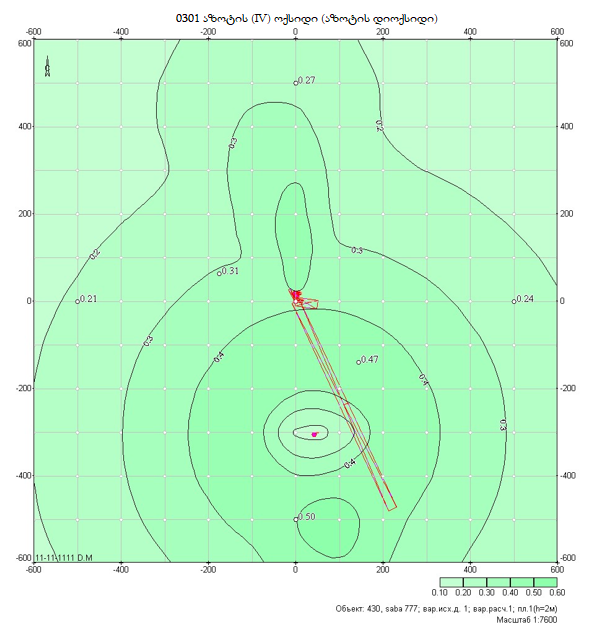 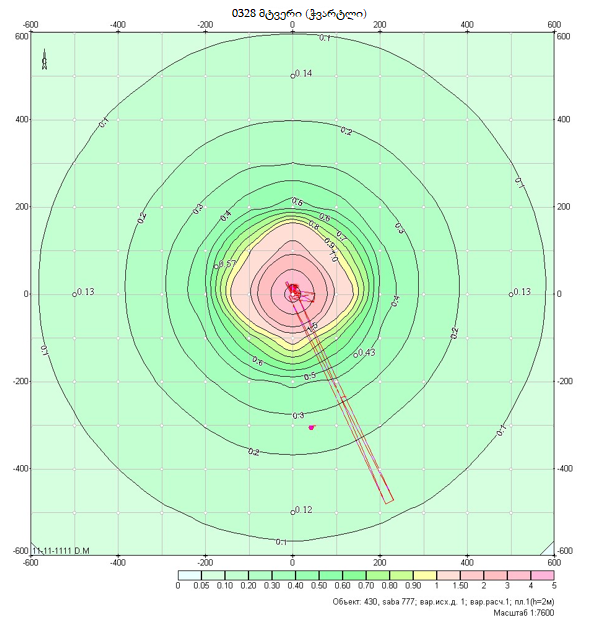 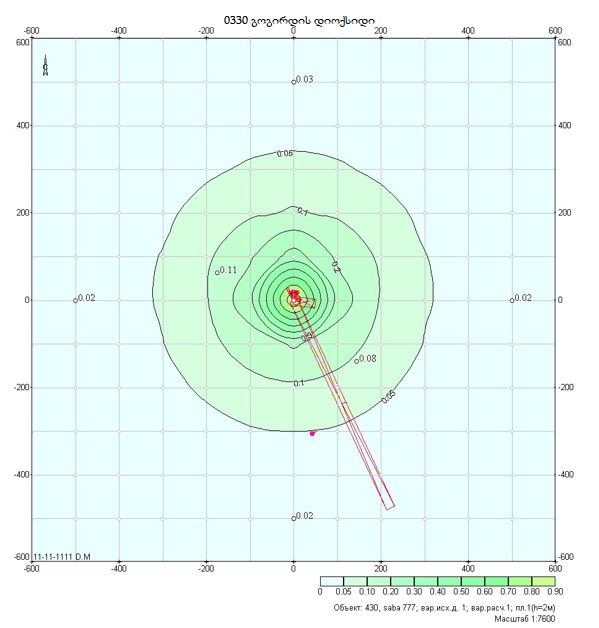 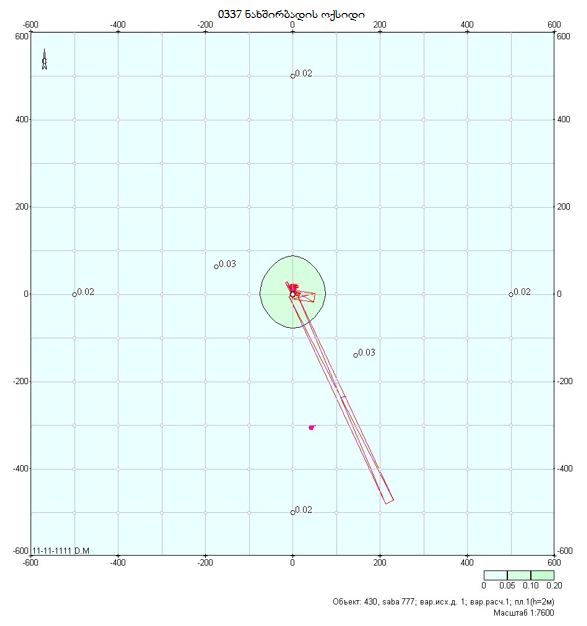 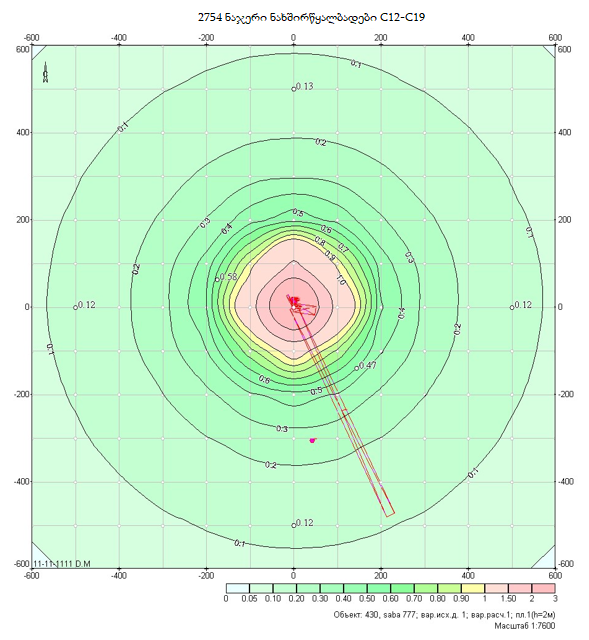 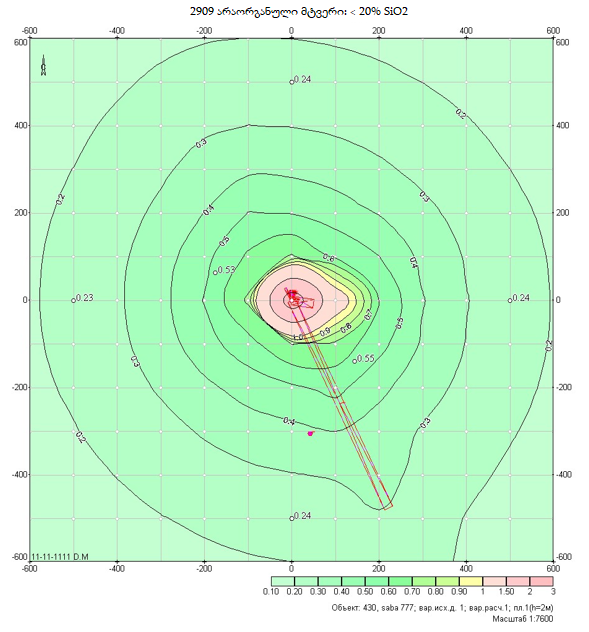 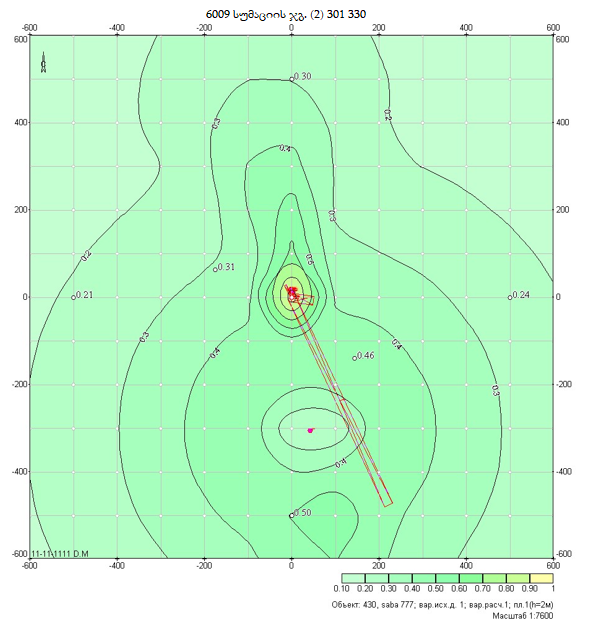 საქმიანობის განმხორციელებელი კომპანიაშპს  ,,საბა 777“ იურიდიული მისამართითბილისი, ორთაჭალის ქ. №77/44საქმიანობის განხორციელების ადგილის მისამართი ქ. თბილისი, თვალჭრელიძის ქ.№32საქმიანობის სახე ასფალტის წარმოებასაკონტაქტო მონაცემებისაკონტაქტო მონაცემებისაიდენტიფიკაციო კოდი206336204ელექტრონული ფოსტაnikvakhadze@gmail.comსაკონტაქტო პირიირაკლი თედორაძესაკონტაქტო ტელეფონი5 77 59 49 00 საკონსულტაციო ფირმაშ.პ.ს.  ,,BS Group”დირექტორინინო კობახიძემისამართიქ. გორი, ძმები რომელაშვილების ქ.N159საკონტაქტო ტელეფონი5 99 70 80 55ელექტრონული ფოსტაMakich62@mail.ru                X                 Y4997909,05116327,574998024,875116282,24998057,05116288,164998065,485116253,534997929,35116245,17კოდიმავნე ნივთიერებათა დასახელებაზღვრულად დასაშვების კონცენტრაცია მგ/მ3ზღვრულად დასაშვების კონცენტრაცია მგ/მ3მავნე ნივთიერებათა საშიშროების კლასიკოდიმავნე ნივთიერებათა დასახელებამაქსიმალური ერთჯერადისაშუალო დღე-ღამურიმავნე ნივთიერებათა საშიშროების კლასი2909არაორგანული მტვერი0,50,153301აზოტის დიოქსიდი0,20,042337ნახშირჟანგი534330გოგირდოვანი ანჰიდრიდი0,350,153328მტვერი(ჭვარტლი)0,15-32754ნახშირწყალბადები1 -4-ნახშირორჟანგი---მოსახლეობის რაოდენობა,ათ. კაციფონური კონცენტრაციის მნიშვნელობა, მგ/მ3ფონური კონცენტრაციის მნიშვნელობა, მგ/მ3ფონური კონცენტრაციის მნიშვნელობა, მგ/მ3ფონური კონცენტრაციის მნიშვნელობა, მგ/მ3მოსახლეობის რაოდენობა,ათ. კაციაზოტის დიოქსიდიგოგირდისდიოქსიდინახშირჟანგიმტვერი250-1250,030,051,50,2125-500,0150,050,80,1550-100,0080,020,40,1<100000#პარამეტრის დასახელებააღნიშვნაპარამეტრის მნიშვნელობაპარამეტრის მნიშვნელობაპარამეტრის მნიშვნელობა#პარამეტრის დასახელებააღნიშვნაღორღი   (22-16) ღორღი(16-5)ქვიშა(5-0)1234571მასალაში მტვრის ფრაქციის წილიK10,040,040,052მტვრის მთელი მასიდან აეროზოლში გადასული მტვრის წილიK20,020,020,033მტვრის წარმოქმნაზე ქარის სიჩქარის გავლენაK31,21,21,24გარეშეზე მოქმედებისაგან საწყობის დაცვით უნარიანობაK40,0050,0050,0055მტვრის წარმოქმნაზე მასალის სინოტივის გავლენაK50,10,10,16მასალის სიმსხვილეზე დამოკიდებულებაK70,50,60,87გადატვირთვის სიმაღლეზე დამოკიდებულების კოეფიციენტიB0,40,40,48ობიექტის მწარმოებლობა ტ/სთG8,0838,08310,771#პარამეტრის დასახელებააღნიშვნაპარამეტრის მნიშვნელობაპარამეტრის მნიშვნელობაპარამეტრის მნიშვნელობა#პარამეტრის დასახელებააღნიშვნაღორღი(22-16)ღორღი(16-5)ქვიშა(5-0)1234671მტვრის წარმოქმნაზე ქარის სიჩქარის გავლენის მაჩვენებელი კოეფიციენტიK31,21,21,22მტვრის წარმოქმნაზე  მასალის სინოტივის გავლენის მაჩვენებელი კოეფიციენტიK50,10,10,13მასალის ზედაპირის პროფილის მახასიათებელი კოეფიციენტიK61,31,31,34გადასამუშავებელი  მასალის ზომების მახასიათებელი კოეფიციენტიK70,50,60,85ფაქტიური ზედაპირის 1მ2 ფართობიდან ატაცებული მტვრის წილიq0,0020,0020,0026საწყობის მასალით დაფარული ფართობიf250250300წარმოების, საამქროს, უბნის დასახელებაწყაროს ნომერიგაფრქვევა-გამოყოფის წყაროს გაფრქვევა-გამოყოფის წყაროს მავნე ნივთიერებათა გაფრქვევის წყაროს მუშაობის დრომავნე ნივთიერებათა გაფრქვევის წყაროს მუშაობის დრომავნე ნივთიერებათა გაფრქვევის წყაროს პარამეტრებიმავნე ნივთიერებათა გაფრქვევის წყაროს პარამეტრებიაირჰაეროვანი ნარევის პარამეტრები დამაბინძურებელ ნივთიერებათა გამოსვლის ადგილასაირჰაეროვანი ნარევის პარამეტრები დამაბინძურებელ ნივთიერებათა გამოსვლის ადგილასაირჰაეროვანი ნარევის პარამეტრები დამაბინძურებელ ნივთიერებათა გამოსვლის ადგილასდამაბინძურებელ ნივთიერებათა კოდიატმოსფერულ ჰაერში დამაბინძურებელ ნივთიერებათა გაფრქვევის სიმძლავრეატმოსფერულ ჰაერში დამაბინძურებელ ნივთიერებათა გაფრქვევის სიმძლავრეატმოსფერულ ჰაერში დამაბინძურებელ ნივთიერებათა გაფრქვევის სიმძლავრემავნე ნივთიერებათა გაფრქვევის წყაროს კოორდინატებიმავნე ნივთიერებათა გაფრქვევის წყაროს კოორდინატებიწარმოების, საამქროს, უბნის დასახელებაწყაროს ნომერიდასახელებარაოდენობადღე-ღამეშიწელიწადშისიმაღლე,მდიამეტრისიჩქარე, მ/წმმოცულობა, მ3/წმტემპერატურა, 0Cდამაბინძურებელ ნივთიერებათა კოდიგ/მ3გ/წმტ/წXY          1    2              3    4      5   6    7    8    9  10  11   12    13    14 15 16ასფალტის წარმოებაგ-1საშრობი დოლი-მილი12400810,81,09,767,6677029090,151,159,93600ასფალტის წარმოებაგ-1საშრობი დოლი-მილი12400810,81,09,767,667703010,0440,342,9400ასფალტის წარმოებაგ-1საშრობი დოლი-მილი12400810,81,09,767,667703370,110,847,26200ასფალტის წარმოებაგ-1საშრობი დოლი-მილი12400810,81,09,767,66770ნახშირორჟ--1632,000ასფალტის წარმოებაგ-2ბიტუმსაცავი-მილი12400810,00,0725,980,17027542,30,232,213216ასფალტის წარმოებაგ-3ბიტუმსაცავი-მილი12400810,025,9827542,30,232,213213ასფალტის წარმოებაგ-4საქვაბე-მილი1240083,50,50,035650,0071203010,1280,00090,0075-219ასფალტის წარმოებაგ-4საქვაბე-მილი1240083,50,50,035650,0071203375,7140,040,348-219ასფალტის წარმოებაგ-4საქვაბე-მილი1240083,50,50,035650,0071203303,430,0240,207-219ასფალტის წარმოებაგ-4საქვაბე-მილი1240083,50,50,035650,0071203285,5710,0530,46-219ასფალტის წარმოებაგ-4საქვაბე-მილი1240083,50,50,035650,007120ნახშირორჟ--8,8-219ასფალტის წარმოებაგ-5საქვაბე-მილი1240083,50,50,035650,0071203010,1280,00090,0075-117ასფალტის წარმოებაგ-5საქვაბე-მილი1240083,50,50,035650,0071203375,7140,040,348-117ასფალტის წარმოებაგ-5საქვაბე-მილი1240083,50,50,035650,0071203303,430,0240,207-117ასფალტის წარმოებაგ-5საქვაბე-მილი1240083,50,50,035650,0071203285,5710,0530,46-117ასფალტის წარმოებაგ-5საქვაბე-მილი1240083,50,50,035650,007120ნახშირორჟ--8,8-117ასფალტის წარმოებაგ-6მინ.ფხვნილი სილოსი-მილი1240088,00,80,05760,0172529090,3940,00670,0576111ასფალტის წარმოებაგ-7მკვებავი ბუნკერი-არაორგანიზ.4240082,8---252909-0,0005260,004616-1ასფალტის წარმოებაგ-8ლენტური ტრანსპ.-არაორგანიზ.1240082,5---252909-0,00720,06291ასფალტის წარმოებაგ-9ინ. მასალის საწყობი-არაორგანიზ.58760242,5---252909-0,07472,13250-8ასფალტის წარმოებაგ-10ქვანახშირის საწყობი-არაორგანიზ.18760242,0---252909-0,001110,0348-1528მავნე ნივთიერების დასახელებაკოდიმავნე ნივთიერებათა ზდკ-ის წილი ობიექტიდანმავნე ნივთიერებათა ზდკ-ის წილი ობიექტიდანმავნე ნივთიერებათა ზდკ-ის წილი ობიექტიდანმავნე ნივთიერებათა ზდკ-ის წილი ობიექტიდანმავნე ნივთიერებათა ზდკ-ის წილი ობიექტიდანმავნე ნივთიერებათა ზდკ-ის წილი ობიექტიდანმავნე ნივთიერების დასახელებაკოდი200 მეტრიანი რადიუსის საზღვარზე 0-ვანი გაფრქვ.წყაროდან კოორდინატებითX = 144 მ; Y=-139.186 მეტრიანი რადიუსის საზღვარზე 0-ვანი გაფრქვ.წყაროდანკოორდინატებითX = -175 მ; Y=-63მ.ნულოვანი წყაროდან 500 მეტრიანი რადიუსის საზღვარზენულოვანი წყაროდან 500 მეტრიანი რადიუსის საზღვარზენულოვანი წყაროდან 500 მეტრიანი რადიუსის საზღვარზენულოვანი წყაროდან 500 მეტრიანი რადიუსის საზღვარზემავნე ნივთიერების დასახელებაკოდი200 მეტრიანი რადიუსის საზღვარზე 0-ვანი გაფრქვ.წყაროდან კოორდინატებითX = 144 მ; Y=-139.186 მეტრიანი რადიუსის საზღვარზე 0-ვანი გაფრქვ.წყაროდანკოორდინატებითX = -175 მ; Y=-63მ.აღმოსსამხდასჩრდ1235678არაორგანული მტვერი29090,550,530,240,240,230,24აზოტის დიოქსიდი3010,470,310,240,500,210,27ნახშირჟანგი3370,030,030,020,020,020,02გოგირდის დიოქსიდი3300,080,110,020,020,020,02მტვერი(ჭვარტლი)3280,430,570,130,120,130,14ნახშირწყალბადები27540,470,580,120,120,120,13ყველაზე ცხელი თვის ჰაერის საშუალო ტემპერატურა24.1° Cყველაზე ცივი თვის ჰაერის საშუალო ტემპერატურა0.4° Cატმოსფეროს სტრატიფიკაციის ტემპერატურაზე დამოკიდებული კოეფიციენტი, A200ქარის მაქსიმალური სიჩქარე მოცემული ტერიტორიისათვის (გადამეტების  განმეორებადობა 5%-ის ფარგლებში)20. 2 მ/წმნომერიმოედნის (საამქროს) დასახელებააღრიცხვა:წყაროთა ტიპები:"%"  წყარო გათვალისწინებულია ფონის გამორიცხვით;1 - წერტილოვანი;"+"  - წყარო გათვალისწინებულია ფონის გამორიცხვის გარეშე;2 - ხაზოვანი;"-"  - წყარო არ არის გათვალისწინებული და მისი წვლილი არ არის შეტანილი ფონში.3 - არაორგანიზებული;ნიშნულების არ არსებობის შემთხვევაში წყაროს გათვალისწინება არ ხდება.4 - წერტილოვან წყაროთა ერთობლიობა, გაერთიანებული ერთ სიბრტყულად გათვლისას;5 - არაორგანიზებული, დროში ცვლადი გაფრქვევის სიმძლავრით;6 - წერტილოვანი, წერტილოვანი ან ჰორიზონტალური გაფრქვევით;7 - ქოლგისებური ან ჰორიზონტალური გაფრქვევის წერტილოვანი წყაროების ერთობლიობა;8 - ავტომაგისტრალი.აღრიცხვა ანგარიშისასმოედნ № საამქროს № წყაროს№ გაფრქვევის წყაროს დასახელებაგაფრქვევის წყაროს დასახელებავარიანტიტიპიწყაროს სიმაღლე (მ)წყაროს სიმაღლე (მ)დიამეტრი (მ)დიამეტრი (მ)აირმტვერნარევის მოცულობა (მ3/წმ)აირმტვერნარევის მოცულობა (მ3/წმ)აირმტვერნარევის სიჩქარე(მ/წმ))აირმტვერნარევის სიჩქარე(მ/წმ))აირმტვერნარევის ტემპერატურა (°C)აირმტვერნარევის ტემპერატურა (°C)რელიეფის კოეფ.რელიეფის კოეფ.კოორდ. X1-ღერძი (მ)კოორდ. X1-ღერძი (მ)კოორდ.Y1-ღერძი. (მ)კოორდ.Y1-ღერძი. (მ)კოორდ.Y1-ღერძი. (მ)კოორდ X2-ღერძი (მ)კოორდ X2-ღერძი (მ)კოორდ Y2--ღერძი (მ)წყაროს სიგანე (მ)+001საშრობი დოლისაშრობი დოლი1110,810,81,001,007,6677,6679,761939,7619370701,01,00,00,00,00,00,00,00,00,00,00ნივთ.კოდინივთ.კოდინივთიერებანივთიერებანივთიერებაგაფრქვევა, (გ/წმ)გაფრქვევა, (გ/წმ)გაფრქვევა, (გ/წმ)გაფრქვევა, (გ/წმ)გაფრქვევა,(ტ/წ)გაფრქვევა,(ტ/წ)FFზაფხ:Cm/ზდკXmXmUmUmზამთ:ზამთ:Cm/ზდკCm/ზდკXmUmUm03010301აზოტის (IV) ოქსიდი (აზოტის დიოქსიდი)აზოტის (IV) ოქსიდი (აზოტის დიოქსიდი)აზოტის (IV) ოქსიდი (აზოტის დიოქსიდი)0.34000000.34000000.34000000.34000002,94000002,9400000110,2071891893,23,20,2010,201191,13,43,403370337ნახშირბადის ოქსიდინახშირბადის ოქსიდინახშირბადის ოქსიდი0.84000000.84000000.84000000.84000007,26200007,2620000110,0201891893,23,20,0200,020191,13,43,429092909არაორგანული მტვერი: < 20% SiO2არაორგანული მტვერი: < 20% SiO2არაორგანული მტვერი: < 20% SiO21.15000001.15000001.15000001.15000009,93600009,9360000110,2801891893,23,20,2720,272191,13,43,4+002პირველი ბიტუმსაცავიპირველი ბიტუმსაცავი113,23,20,070,070,10,125,9844825,9844870701,01,02,02,013,013,013,02,02,013,00,00ნივთ.კოდინივთ.კოდინივთიერებანივთიერებანივთიერებაგაფრქვევა, (გ/წმ)გაფრქვევა, (გ/წმ)გაფრქვევა, (გ/წმ)გაფრქვევა, (გ/წმ)გაფრქვევა,(ტ/წ)გაფრქვევა,(ტ/წ)FFზაფხ:Cm/ზდკXmXmUmUmზამთ:ზამთ:Cm/ზდკCm/ზდკXmUmUm27542754ნაჯერი ნახშირწყალბადები C12-C19ნაჯერი ნახშირწყალბადები C12-C19ნაჯერი ნახშირწყალბადები C12-C190.23000000.23000000.23000000.23000002,21300002,2130000111,51627,127,10,80,81,4091,40928,50,80,8+003მეორე ბიტუმსაცავიმეორე ბიტუმსაცავი113,23,20,070,070,10,125,9844825,9844870701,01,02,02,016,016,016,02,02,016,00,00ნივთ.კოდინივთ.კოდინივთიერებანივთიერებანივთიერებაგაფრქვევა, (გ/წმ)გაფრქვევა, (გ/წმ)გაფრქვევა, (გ/წმ)გაფრქვევა, (გ/წმ)გაფრქვევა,(ტ/წ)გაფრქვევა,(ტ/წ)FFზაფხ:Cm/ზდკXmXmUmUmზამთ:ზამთ:Cm/ზდკCm/ზდკXmUmUm27542754ნაჯერი ნახშირწყალბადები C12-C19ნაჯერი ნახშირწყალბადები C12-C19ნაჯერი ნახშირწყალბადები C12-C190.23000000.23000000.23000000.23000002,21300002,2130000111,51627,127,10,80,81,4091,40928,50,80,8+004საქვაბესაქვაბე118,08,00,500,500,0070,0070,035650,035651201201,01,0-2,0-2,017,017,017,0-2,0-2,017,00,00ნივთ.კოდინივთ.კოდინივთიერებანივთიერებანივთიერებაგაფრქვევა, (გ/წმ)გაფრქვევა, (გ/წმ)გაფრქვევა, (გ/წმ)გაფრქვევა, (გ/წმ)გაფრქვევა,(ტ/წ)გაფრქვევა,(ტ/წ)FFზაფხ:Cm/ზდკXmXmUmUmზამთ:ზამთ:Cm/ზდკCm/ზდკXmUmUm03010301აზოტის (IV) ოქსიდი (აზოტის დიოქსიდი)აზოტის (IV) ოქსიდი (აზოტის დიოქსიდი)აზოტის (IV) ოქსიდი (აზოტის დიოქსიდი)0.00090000.00090000.00090000.00090000,00750000,0075000110,03020200,50,50,0300,030200,50,503280328მტვერი (ჭვარტლი)მტვერი (ჭვარტლი)მტვერი (ჭვარტლი)0.05300000.05300000.05300000.05300000,46000000,4600000112,32320200,50,52,3232,323200,50,5აღრიცხვა ანგარიშისასმოედნ № საამქროს № წყაროს№ გაფრქვევის წყაროს დასახელებაგაფრქვევის წყაროს დასახელებავარიანტიტიპიწყაროს სიმაღლე (მ)წყაროს სიმაღლე (მ)დიამეტრი (მ)დიამეტრი (მ)აირმტვერნარევის მოცულობა (მ3/წმ)აირმტვერნარევის მოცულობა (მ3/წმ)აირმტვერნარევის სიჩქარე(მ/წმ))აირმტვერნარევის სიჩქარე(მ/წმ))აირმტვერნარევის ტემპერატურა (°C)აირმტვერნარევის ტემპერატურა (°C)რელიეფის კოეფ.რელიეფის კოეფ.კოორდ. X1-ღერძი (მ)კოორდ. X1-ღერძი (მ)კოორდ.Y1-ღერძი. (მ)კოორდ.Y1-ღერძი. (მ)კოორდ.Y1-ღერძი. (მ)კოორდ X2-ღერძი (მ)კოორდ X2-ღერძი (მ)კოორდ Y2--ღერძი (მ)წყაროს სიგანე (მ)03300330გოგირდის დიოქსიდიგოგირდის დიოქსიდიგოგირდის დიოქსიდი0.02400000.02400000.02400000.02400000,20700000,2070000110,45120200,50,50,4510,451200,50,503370337ნახშირბადის ოქსიდინახშირბადის ოქსიდინახშირბადის ოქსიდი0.04000000.04000000.04000000.04000000,34800000,3480000110,05320200,50,50,0530,053200,50,5+005საქვაბესაქვაბე118,08,00,500,500,0070,0070,035650,035651201201,01,0-1,0-1,019,019,019,0-1,0-1,019,00,00ნივთ.კოდინივთ.კოდინივთიერებანივთიერებანივთიერებაგაფრქვევა, (გ/წმ)გაფრქვევა, (გ/წმ)გაფრქვევა, (გ/წმ)გაფრქვევა, (გ/წმ)გაფრქვევა,(ტ/წ)გაფრქვევა,(ტ/წ)FFზაფხ:Cm/ზდკXmXmUmUmზამთ:ზამთ:Cm/ზდკCm/ზდკXmUmUm03010301აზოტის (IV) ოქსიდი (აზოტის დიოქსიდი)აზოტის (IV) ოქსიდი (აზოტის დიოქსიდი)აზოტის (IV) ოქსიდი (აზოტის დიოქსიდი)0.00090000.00090000.00090000.00090000,00750000,0075000110,03020200,50,50,0300,030200,50,503280328მტვერი (ჭვარტლი)მტვერი (ჭვარტლი)მტვერი (ჭვარტლი)0.05300000.05300000.05300000.05300000,46000000,4600000112,32320200,50,52,3232,323200,50,503300330გოგირდის დიოქსიდიგოგირდის დიოქსიდიგოგირდის დიოქსიდი0.02400000.02400000.02400000.02400000,20700000,2070000110,45120200,50,50,4510,451200,50,503370337ნახშირბადის ოქსიდინახშირბადის ოქსიდინახშირბადის ოქსიდი0.04000000.04000000.04000000.04000000,34800000,3480000110,05320200,50,50,0530,053200,50,5+006მინერალური ფხვნილის სილოსიმინერალური ფხვნილის სილოსი118,08,00,800,800,0170,0170,033820,0338225251,01,01,01,011,011,011,01,01,011,00,00ნივთ.კოდინივთ.კოდინივთიერებანივთიერებანივთიერებაგაფრქვევა, (გ/წმ)გაფრქვევა, (გ/წმ)გაფრქვევა, (გ/წმ)გაფრქვევა, (გ/წმ)გაფრქვევა,(ტ/წ)გაფრქვევა,(ტ/წ)FFზაფხ:Cm/ზდკXmXmUmUmზამთ:ზამთ:Cm/ზდკCm/ზდკXmUmUm29092909არაორგანული მტვერი: < 20% SiO2არაორგანული მტვერი: < 20% SiO2არაორგანული მტვერი: < 20% SiO20.00670000.00670000.00670000.00670000,05760000,0576000110,08720,120,10,50,50,0870,08720,10,50,5+007მკვებავი ბუნკერებიმკვებავი ბუნკერები132,82,80,000,000000001,01,016,016,0-1,0-1,0-1,00,00,00,03,20ნივთ.კოდინივთ.კოდინივთიერებანივთიერებანივთიერებაგაფრქვევა, (გ/წმ)გაფრქვევა, (გ/წმ)გაფრქვევა, (გ/წმ)გაფრქვევა, (გ/წმ)გაფრქვევა,(ტ/წ)გაფრქვევა,(ტ/წ)FFზაფხ:Cm/ზდკXmXmUmUmზამთ:ზამთ:Cm/ზდკCm/ზდკXmUmUm29092909არაორგანული მტვერი: < 20% SiO2არაორგანული მტვერი: < 20% SiO2არაორგანული მტვერი: < 20% SiO20.00052600.00052600.00052600.00052600,00460000,0046000110,01716160,50,50,0170,017160,50,5+008ლენტური ტრანსპორტიორილენტური ტრანსპორტიორი133,53,50,000,000000001,01,09,09,01,01,01,00,00,00,00,50ნივთ.კოდინივთ.კოდინივთიერებანივთიერებანივთიერებაგაფრქვევა, (გ/წმ)გაფრქვევა, (გ/წმ)გაფრქვევა, (გ/წმ)გაფრქვევა, (გ/წმ)გაფრქვევა,(ტ/წ)გაფრქვევა,(ტ/წ)FFზაფხ:Cm/ზდკXmXmUmUmზამთ:ზამთ:Cm/ზდკCm/ზდკXmUmUm29092909არაორგანული მტვერი: < 20% SiO2არაორგანული მტვერი: < 20% SiO2არაორგანული მტვერი: < 20% SiO20.00720000.00720000.00720000.00720000,06200000,0620000110,13920200,50,50,1390,139200,50,5+009ინ. მასალების საწყობიინ. მასალების საწყობი132,02,00,000,000000001,01,039,039,0-17,0-17,0-17,00,00,00,020,00ნივთ.კოდინივთ.კოდინივთიერებანივთიერებანივთიერებაგაფრქვევა, (გ/წმ)გაფრქვევა, (გ/წმ)გაფრქვევა, (გ/წმ)გაფრქვევა, (გ/წმ)გაფრქვევა,(ტ/წ)გაფრქვევა,(ტ/წ)FFზაფხ:Cm/ზდკXmXmUmUmზამთ:ზამთ:Cm/ზდკCm/ზდკXmUmUm29092909არაორგანული მტვერი: < 20% SiO2არაორგანული მტვერი: < 20% SiO2არაორგანული მტვერი: < 20% SiO20.07470000.07470000.07470000.07470002,13200002,1320000115,33611,411,40,50,55,3365,33611,40,50,5+0010ქვანახშირის საწყობიქვანახშირის საწყობი132,02,00,000,000000001,01,015,015,014,014,014,00,00,00,05,00ნივთ.კოდინივთ.კოდინივთიერებანივთიერებანივთიერებაგაფრქვევა, (გ/წმ)გაფრქვევა, (გ/წმ)გაფრქვევა, (გ/წმ)გაფრქვევა, (გ/წმ)გაფრქვევა,(ტ/წ)გაფრქვევა,(ტ/წ)FFზაფხ:Cm/ზდკXmXmUmUmზამთ:ზამთ:Cm/ზდკCm/ზდკXmUmUm29092909არაორგანული მტვერი: < 20% SiO2არაორგანული მტვერი: < 20% SiO2არაორგანული მტვერი: < 20% SiO20.00111000.00111000.00111000.00111000,03480000,0348000110,07911,411,40,50,50,0790,07911,40,50,5+0011მედიკალ ტექნოლოჯი ორგანიზებული წყარომედიკალ ტექნოლოჯი ორგანიზებული წყარო1112,012,00,600,602,112,117,46267,46263933931,01,042,042,0-304,0-304,0-304,042,042,0-304,00,00ნივთ.კოდინივთ.კოდინივთიერებანივთიერებანივთიერებაგაფრქვევა, (გ/წმ)გაფრქვევა, (გ/წმ)გაფრქვევა, (გ/წმ)გაფრქვევა, (გ/წმ)გაფრქვევა,(ტ/წ)გაფრქვევა,(ტ/წ)FFზაფხ:Cm/ზდკXmXmUmUmზამთ:ზამთ:Cm/ზდკCm/ზდკXmUmUm03010301აზოტის (IV) ოქსიდი (აზოტის დიოქსიდი)აზოტის (IV) ოქსიდი (აზოტის დიოქსიდი)აზოტის (IV) ოქსიდი (აზოტის დიოქსიდი)0.66700000.66700000.66700000.66700004,03400004,0340000110,483168,5168,52,92,90,4780,478169,42,92,9აღრიცხვა ანგარიშისასმოედნ № საამქროს № წყაროს№ გაფრქვევის წყაროს დასახელებაგაფრქვევის წყაროს დასახელებავარიანტიტიპიწყაროს სიმაღლე (მ)წყაროს სიმაღლე (მ)დიამეტრი (მ)დიამეტრი (მ)აირმტვერნარევის მოცულობა (მ3/წმ)აირმტვერნარევის მოცულობა (მ3/წმ)აირმტვერნარევის სიჩქარე(მ/წმ))აირმტვერნარევის სიჩქარე(მ/წმ))აირმტვერნარევის ტემპერატურა (°C)აირმტვერნარევის ტემპერატურა (°C)რელიეფის კოეფ.რელიეფის კოეფ.კოორდ. X1-ღერძი (მ)კოორდ. X1-ღერძი (მ)კოორდ.Y1-ღერძი. (მ)კოორდ.Y1-ღერძი. (მ)კოორდ.Y1-ღერძი. (მ)კოორდ X2-ღერძი (მ)კოორდ X2-ღერძი (მ)კოორდ Y2--ღერძი (მ)წყაროს სიგანე (მ)03370337ნახშირბადის ოქსიდინახშირბადის ოქსიდინახშირბადის ოქსიდი0.18800000.18800000.18800000.18800001,13700001,1370000110,005168,5168,52,92,90,0050,005169,42,92,9+0012ჰაიდელბერგ ჯორჯია - არაორგ.წყაროებიჰაიდელბერგ ჯორჯია - არაორგ.წყაროები135,05,00,000,000000001,01,0222,0222,0-475,0-475,0-475,00,00,00,020,00ნივთ.კოდინივთ.კოდინივთიერებანივთიერებანივთიერებაგაფრქვევა, (გ/წმ)გაფრქვევა, (გ/წმ)გაფრქვევა, (გ/წმ)გაფრქვევა, (გ/წმ)გაფრქვევა,(ტ/წ)გაფრქვევა,(ტ/წ)FFზაფხ:Cm/ზდკXmXmUmUmზამთ:ზამთ:Cm/ზდკCm/ზდკXmUmUm29092909არაორგანული მტვერი: < 20% SiO2არაორგანული მტვერი: < 20% SiO2არაორგანული მტვერი: < 20% SiO20.14200000.14200000.14200000.14200001,63900001,6390000111,19628,528,50,50,51,1961,19628,50,50,5წყაროთა ტიპები:აღრიცხვა:1 - წერტილოვანი;"%"  წყარო გათვალისწინებულია ფონის გამორიცხვით;2 - ხაზოვანი;"+"  - წყარო გათვალისწინებულია ფონის გამორიცხვის გარეშე;3 - არაორგანიზებული;"-"  - წყარო არ არის გათვალისწინებული და მისი წვლილი არ არის შეტანილი ფონში.4 - წერტილოვან წყაროთა ერთობლიობა, გაერთიანებული ერთ სიბრტყულად გათვლისას;ნიშნულების არ არსებობის შემთხვევაში წყაროს გათვალისწინება არ ხდება.                                                                                                                                                                                                                                                                                                                                                                                                                                                                                                                                                               5 - არაორგანიზებული, დროში ცვლადი გაფრქვევის სიმძლავრით;6 - წერტილოვანი, წერტილოვანი ან ჰორიზონტალური გაფრქვევით;7 - ქოლგისებური ან ჰორიზონტალური გაფრქვევის წერტილოვანი წყაროების ერთობლიობა;8 - ავტომაგისტრალი.№№№ტიპიაღრიცხვაგაფრქვევაFზაფხზაფხზაფხზამთარიზამთარიზამთარიCm/ზდკXmUm (მ/წმ)Cm/ზდკXmUm (მ/წმ)0011+0.340000010,2072188,98163,17020,2013191,05423,36580041+0.000900010,029619,98940,50000,029619,98940,50000051+0.000900010,029619,98940,50000,029619,98940,500000111+0.667000010,4829168,49782,86900,4778169,39652,9124ჯამურად:ჯამურად:ჯამურად:ჯამურად:ჯამურად:1.00880000,74930,7383№№№ტიპიაღრიცხვაგაფრქვევაFზაფხზაფხზაფხზამთარიზამთარიზამთარიCm/ზდკXmUm (მ/წმ)Cm/ზდკXmUm (მ/წმ)0041+0.053000012,323419,98940,50002,323419,98940,50000051+0.053000012,323419,98940,50002,323419,98940,5000ჯამურად:ჯამურად:ჯამურად:ჯამურად:ჯამურად:0.10600004,64684,6468№№№ტიპიაღრიცხვაგაფრქვევაFზაფხზაფხზაფხზამთარიზამთარიზამთარიCm/ზდკXmUm (მ/წმ)Cm/ზდკXmUm (მ/წმ)0041+0.024000010,450919,98940,50000,450919,98940,50000051+0.024000010,450919,98940,50000,450919,98940,5000ჯამურად:ჯამურად:ჯამურად:ჯამურად:ჯამურად:0.04800000,90180,9018№№№ტიპიაღრიცხვაგაფრქვევაFზაფხზაფხზაფხზამთარიზამთარიზამთარიCm/ზდკXmUm (მ/წმ)Cm/ზდკXmUm (მ/წმ)0011+0.840000010,0205188,98163,17020,0199191,05423,36580041+0.040000010,052619,98940,50000,052619,98940,50000051+0.040000010,052619,98940,50000,052619,98940,500000111+0.188000010,0054168,49782,86900,0054169,39652,9124ჯამურად:ჯამურად:ჯამურად:ჯამურად:ჯამურად:1.10800000,13110,1305№№№ტიპიაღრიცხვაგაფრქვევაFზაფხზაფხზაფხზამთარიზამთარიზამთარიCm/ზდკXmUm (მ/წმ)Cm/ზდკXmUm (მ/წმ)0021+0.230000011,515827,05030,75331,409428,45880,84220031+0.230000011,515827,05030,75331,409428,45880,8422ჯამურად:ჯამურად:ჯამურად:ჯამურად:ჯამურად:0.46000003,03162,8187№№№ტიპიაღრიცხვაგაფრქვევაFზაფხზაფხზაფხზამთარიზამთარიზამთარიCm/ზდკXmUm (მ/წმ)Cm/ზდკXmUm (მ/წმ)0011+1.150000010,2804188,98163,17020,2723191,05423,36580061+0.006700010,087520,06670,50000,087520,06670,50000073+0.000526010,017115,96000,50000,017115,96000,50000083+0.007200010,139419,95000,50000,139419,95000,50000093+0.074700015,336011,40000,50005,336011,40000,500000103+0.001110010,079311,40000,50000,079311,40000,500000123+0.142000011,195828,50000,50001,195828,50000,5000ჯამურად:ჯამურად:ჯამურად:ჯამურად:ჯამურად:1.38223607,13557,1274აღრიცხვა:1 - წერტილოვანი;"%"  წყარო გათვალისწინებულია ფონის გამორიცხვით;2 - ხაზოვანი;"+"  - წყარო გათვალისწინებულია ფონის გამორიცხვის გარეშე;3 - არაორგანიზებული;"-"  - წყარო არ არის გათვალისწინებული და მისი წვლილი არ არის შეტანილი ფონში.4 - წერტილოვან წყაროთა ერთობლიობა, გაერთიანებული ერთ სიბრტყულად გათვლისას;ნიშნულების არ არსებობის შემთხვევაში წყაროს გათვალისწინება არ ხდება.                                                                                                                                                                                                                                                                                                                                                                                                                                                                                                                                                               5 - არაორგანიზებული, დროში ცვლადი გაფრქვევის სიმძლავრით;6 - წერტილოვანი, წერტილოვანი ან ჰორიზონტალური გაფრქვევით;7 - ქოლგისებური ან ჰორიზონტალური გაფრქვევის წერტილოვანი წყაროების ერთობლიობა;8 - ავტომაგისტრალი.№№№ტიპიაღრიცხვაკოდიგაფრქვევაFზაფხულიზაფხულიზაფხულიზამთარიზამთარიზამთარიCm/ზდკXmUm (მ/წმ)Cm/ზდკXmUm (მ/წმ)0011+03010.340000010,2072188,98163,17020,2013191,05423,36580041+03010.000900010,029619,98940,50000,029619,98940,50000041+03300.024000010,450919,98940,50000,450919,98940,50000051+03010.000900010,029619,98940,50000,029619,98940,50000051+03300.024000010,450919,98940,50000,450919,98940,500000111+03010.667000010,4829168,49782,86900,4778169,39652,9124ჯამურად:ჯამურად:ჯამურად:ჯამურად:ჯამურად:ჯამურად:1.05680001,65111,6401კოდინივთიერების დასახელებაზღვრულად დასაშვები კონცენტრაციაზღვრულად დასაშვები კონცენტრაციაზღვრულად დასაშვები კონცენტრაცია*ზდკ-ს შესწორების კოეფიციენტი/საორ.უსაფრთხფონურიფონურიტიპისაცნობარო მნიშვნელობაანგარიშში გამოყ. მნიშვნელობააღრიცხვაინტერპოლ0301აზოტის (IV) ოქსიდი (აზოტის დიოქსიდი)ზდკ მაქს/ერთჯ0,20,21დიახარა0328მტვერი (ჭვარტლი)ზდკ მაქს/ერთჯ0,150,151არაარა0330გოგირდის ოქსიდიზდკ მაქს/ერთჯ0,350,351დიახარა0337ნახშირბადის ოქსიდიზდკ მაქს/ერთჯ551დიახარა2754ნაჯერი ნახშირწყალბადები C12-C19ზდკ მაქს/ერთჯ111არაარა2909არაორგანული მტვერი: < 20% SiO2ზდკ მაქს/ერთჯ0,50,51დიახარა6009ჯამური ზემოქმ.ჯგ. (2)301 330ჯგუფი--1დიახარაპოსტის№ დასახელებაკოორდინატებიკოორდინატებიxy1ახალი პოსტი00ნივთ. კოდინივთიერების დასახელებაფონური კონცენტრაციებიფონური კონცენტრაციებიფონური კონცენტრაციებიფონური კონცენტრაციებიფონური კონცენტრაციებიფონური კონცენტრაციებიფონური კონცენტრაციებიფონური კონცენტრაციებიშტილიჩრდ.ჩრდ.აღმოს.სამხრ.დასავლ.დასავლ.დასავლ.0301აზოტის (IV) ოქსიდი (აზოტის დიოქსიდი)00000000330გოგირდის დიოქსიდი00000000337ნახშირბადის დიოქსიდი00000002909არაორგანული მტვერი: < 20% SiO20000000სექტორის დასაწყისისექტორის დასასრულიქარის გადარჩევის ბიჯი03601№ტიპიმოედნის სრული აღწერამოედნის სრული აღწერამოედნის სრული აღწერამოედნის სრული აღწერასიგანე(მ)ბიჯი(მ)ბიჯი(მ)სიმაღლე(მ)კომენტარიშუა წერტილის კოორდინატები,Iმხარე(მ)შუა წერტილის კოორდინატები,Iმხარე(მ)შუა წერტილის კოორდინატები,Iმხარე(მ)შუა წერტილის კოორდინატები,Iმხარე(მ)XYXYXY1მიცემული-6000600012001001002№ტიპიტიპიმოედნის სრული აღწერასიგანე(მ)ბიჯი(მ)XY1-500,000,002მომხმარებლის წერტილი20,00-500,002მომხმარებლის წერტილი3500,000,002მომხმარებლის წერტილი40,00500,002მომხმარებლის წერტილი5-175,0063,002მომხმარებლის წერტილი6144,00-139,002მომხმარებლის წერტილიტიპიმოედნის სრული აღწერამოედნის სრული აღწერამოედნის სრული აღწერამოედნის სრული აღწერასიგანებიჯიბიჯისიმაღლეშუა წერტილის კოორდინატებიშუა წერტილის კოორდინატებიშუა წერტილის კოორდინატებიშუა წერტილის კოორდინატებიXYXYXYმიცემული-6000600012001001002ტიპიმოედნის სრული აღწერამოედნის სრული აღწერამოედნის სრული აღწერამოედნის სრული აღწერასიგანებიჯიბიჯისიმაღლეშუა წერტილის კოორდინატებიშუა წერტილის კოორდინატებიშუა წერტილის კოორდინატებიშუა წერტილის კოორდინატებიXYXYXYმიცემული-6000600012001001002ტიპიმოედნის სრული აღწერამოედნის სრული აღწერამოედნის სრული აღწერამოედნის სრული აღწერასიგანებიჯიბიჯისიმაღლეშუა წერტილის კოორდინატებიშუა წერტილის კოორდინატებიშუა წერტილის კოორდინატებიშუა წერტილის კოორდინატებიXYXYXYმიცემული-6000600012001001002ტიპიმოედნის სრული აღწერამოედნის სრული აღწერამოედნის სრული აღწერამოედნის სრული აღწერასიგანებიჯიბიჯისიმაღლეშუა წერტილის კოორდინატებიშუა წერტილის კოორდინატებიშუა წერტილის კოორდინატებიშუა წერტილის კოორდინატებიXYXYXYმიცემული-6000600012001001002ტიპიმოედნის სრული აღწერამოედნის სრული აღწერამოედნის სრული აღწერამოედნის სრული აღწერასიგანებიჯიბიჯისიმაღლეშუა წერტილის კოორდინატებიშუა წერტილის კოორდინატებიშუა წერტილის კოორდინატებიშუა წერტილის კოორდინატებიXYXYXYმიცემული-6000600012001001002ტიპიმოედნის სრული აღწერამოედნის სრული აღწერამოედნის სრული აღწერამოედნის სრული აღწერასიგანებიჯიბიჯისიმაღლეშუა წერტილის კოორდინატებიშუა წერტილის კოორდინატებიშუა წერტილის კოორდინატებიშუა წერტილის კოორდინატებიXYXYXYმიცემული-6000600012001001002ტიპიმოედნის სრული აღწერამოედნის სრული აღწერამოედნის სრული აღწერამოედნის სრული აღწერასიგანებიჯიბიჯისიმაღლეშუა წერტილის კოორდინატებიშუა წერტილის კოორდინატებიშუა წერტილის კოორდინატებიშუა წერტილის კოორდინატებიXYXYXYმიცემული-6000600012001001002№კოორდX(მ)კოორდ Y(მ)სიმაღლე (მ)კონცენტრ (ზდკ-ის წილი)ქარის მიმართულებაქარის სიჩქარეფონი (ზდკ-ის წილი)ფონი გმორიცხვამდეწერტილის ტიპი20-50020,50112,810,0000,00006144-13920,472123,150,0000,00005-1756320,311493,540,0000,00004050020,271784,450,0000,00003500020,242363,970,0000,00001-500020,211193,970,0000,00005-1756320,571051,580,0000,00006144-13920,433172,810,0000,00004050020,141805,000,0000,00001-500020,13885,000,0000,00003500020,132725,000,0000,000020-50020,1205,000,0000,00005-1756320,111051,580,0000,00006144-13920,083172,810,0000,00004050020,031805,000,0000,00001-500020,02885,000,0000,00003500020,022725,000,0000,000020-50020,0205,000,0000,00005-1756320,031082,940,0000,00006144-13920,033152,940,0000,00004050020,021803,830,0000,000020-50020,0213,830,0000,00001-500020,02903,830,0000,00003500020,022703,830,0000,00005-1756320,581051,700,0000,00006144-13920,473171,700,0000,00004050020,131805,000,0000,00003500020,122725,000,0000,00001-500020,12885,000,0000,000020-50020,1205,000,0000,00006144-13920,553163,700,0000,00005-1756320,531093,700,0000,00003500020,242705,000,0000,00004050020,241795,000,0000,000020-50020,2415,000,0000,00001-500020,23905,000,0000,000020-50020,50112,760,0000,00006144-13920,462123,370,0000,00005-1756320,311493,370,0000,00004050020,301794,100,0000,00003500020,242364,100,0000,00001-500020,211194,100,0000,0000